Орта, техникалық және кәсіптік, орта білімнен кейінгі білім туралы құжаттардың түрлерін, орта, техникалық және кәсіптік, орта білімнен кейінгі білім туралы мемлекеттік үлгідегі құжаттардың нысандарын және оларды есепке алу мен беру қағидаларын, сондай-ақ білім беру ұйымдарында білім алуды аяқтамаған адамдарға берілетін анықтаманың нысанын бекіту туралыҚазақстан Республикасы Білім және ғылым министрінің 2015 жылғы 28 қаңтардағы № 39 бұйрығы. Қазақстан Республикасының Әділет министрлігінде 2015 жылы 27 ақпанда № 10348 тіркелді.МәтінРесми жарияланымАқпаратӨзгерістер тарихыСілтемелерКөшіруБасқа      Ескерту. Бұйрықтың тақырыбы жаңа редакцияда - ҚР Оқу-ағарту министрінің 18.10.2023 № 312 (алғашқы ресми жарияланған күнінен кейін күнтізбелік он күн өткен соң қолданысқа енгізіледі) бұйрығымен.      "Білім туралы" Қазақстан Республикасы Заңының 5-бабы 15) тармақшасына сәйкес БҰЙЫРАМЫН:      Ескерту. Кіріспе жаңа редакцияда - ҚР Оқу-ағарту министрінің 07.08.2023 № 250 (алғашқы ресми жарияланған күнінен бастап қолданысқа енгізіледі) бұйрығымен.
      1. Мыналар:      1) осы бұйрыққа 1-қосымшаға сәйкес білім туралы құжаттардың түрлері;      2) осы бұйрыққа 2-қосымшаға сәйкес негізгі орта білім туралы аттестаттың нысаны;      3) осы бұйрыққа 3-қосымшаға сәйкес негізгі орта білім туралы үздік аттестаттың нысаны;      4) осы бұйрыққа 4-қосымшаға сәйкес негізгі орта білім туралы аттестатқа қосымшаның нысаны;      5) осы бұйрыққа 5-қосымшаға сәйкес білім туралы аттестаттың нысаны;      6) осы бұйрыққа 6-қосымшаға сәйкес негізгі орта білім туралы аттестатқа қосымшалардың нысандары;      7) осы бұйрыққа 7-қосымшаға сәйкес жалпы орта білім туралы аттестаттың нысаны;      8) осы бұйрыққа 8-қосымшаға сәйкес жалпы орта білім туралы үздік аттестаттың нысаны;      9) осы бұйрыққа 9-қосымшаға сәйкес Алтын белгі жалпы орта білім туралы аттестаттың нысаны;      10) осы бұйрыққа 10-қосымшаға сәйкес жалпы орта білім туралы аттестатқа қосымшаның нысаны;      11) осы бұйрыққа 11-қосымшаға сәйкес техникалық және кәсіптік білім туралы дипломның нысаны;      12) осы бұйрыққа 12-қосымшаға сәйкес техникалық және кәсіптік білім туралы үздік дипломның нысаны;      13) осы бұйрыққа 13-қосымшаға сәйкес екі тілде техникалық және кәсіптік білім туралы дипломға қосымшаның нысаны;      14) осы бұйрыққа 14-қосымшаға сәйкес орта білімнен кейінгі білім туралы дипломның нысаны;      15) осы бұйрыққа 15-қосымшаға сәйкес орта білімнен кейінгі білім туралы үздік дипломның нысаны;      16) осы бұйрыққа 16-қосымшаға сәйкес екі тілде орта білімнен кейінгі білім туралы дипломға қосымшаның нысаны;      17) осы бұйрыққа 17-қосымшаға сәйкес кәсіптік даярлау туралы куәліктің нысаны;      18) алып тасталды - ҚР Ғылым және жоғары білім министрінің 10.02.2023 № 47 (алғашқы ресми жарияланған күнінен кейін күнтізбелік он күн өткен соң қолданысқа енгізіледі) бұйрығымен.
      19) алып тасталды - ҚР Ғылым және жоғары білім министрінің 10.02.2023 № 47 (алғашқы ресми жарияланған күнінен кейін күнтізбелік он күн өткен соң қолданысқа енгізіледі) бұйрығымен.
      20) алып тасталды - ҚР Ғылым және жоғары білім министрінің 10.02.2023 № 47 (алғашқы ресми жарияланған күнінен кейін күнтізбелік он күн өткен соң қолданысқа енгізіледі) бұйрығымен.
      21) алып тасталды - ҚР Ғылым және жоғары білім министрінің 10.02.2023 № 47 (алғашқы ресми жарияланған күнінен кейін күнтізбелік он күн өткен соң қолданысқа енгізіледі) бұйрығымен.
      22) алып тасталды - ҚР Ғылым және жоғары білім министрінің 10.02.2023 № 47 (алғашқы ресми жарияланған күнінен кейін күнтізбелік он күн өткен соң қолданысқа енгізіледі) бұйрығымен.
      23) алып тасталды - ҚР Ғылым және жоғары білім министрінің 10.02.2023 № 47 (алғашқы ресми жарияланған күнінен кейін күнтізбелік он күн өткен соң қолданысқа енгізіледі) бұйрығымен.
      24) алып тасталды - ҚР Ғылым және жоғары білім министрінің 10.02.2023 № 47 (алғашқы ресми жарияланған күнінен кейін күнтізбелік он күн өткен соң қолданысқа енгізіледі) бұйрығымен.
      25) алып тасталды - ҚР Ғылым және жоғары білім министрінің 10.02.2023 № 47 (алғашқы ресми жарияланған күнінен кейін күнтізбелік он күн өткен соң қолданысқа енгізіледі) бұйрығымен.
      26) алып тасталды - ҚР Білім және ғылым министрінің 07.06.2021 № 277 (алғашқы ресми жарияланған күнінен кейін күнтізбелік он күн өткен соң қолданысқа енгізіледі) бұйрығымен.
      27) алып тасталды - ҚР Ғылым және жоғары білім министрінің 10.02.2023 № 47 (алғашқы ресми жарияланған күнінен кейін күнтізбелік он күн өткен соң қолданысқа енгізіледі) бұйрығымен.
      28) алып тасталды - ҚР Ғылым және жоғары білім министрінің 10.02.2023 № 47 (алғашқы ресми жарияланған күнінен кейін күнтізбелік он күн өткен соң қолданысқа енгізіледі) бұйрығымен.
      29) алып тасталды - ҚР Ғылым және жоғары білім министрінің 10.02.2023 № 47 (алғашқы ресми жарияланған күнінен кейін күнтізбелік он күн өткен соң қолданысқа енгізіледі) бұйрығымен.
      30) алып тасталды - ҚР Ғылым және жоғары білім министрінің 10.02.2023 № 47 (алғашқы ресми жарияланған күнінен кейін күнтізбелік он күн өткен соң қолданысқа енгізіледі) бұйрығымен.
      31) алып тасталды - ҚР Ғылым және жоғары білім министрінің 10.02.2023 № 47 (алғашқы ресми жарияланған күнінен кейін күнтізбелік он күн өткен соң қолданысқа енгізіледі) бұйрығымен.
      32) алып тасталды - ҚР Ғылым және жоғары білім министрінің 10.02.2023 № 47 (алғашқы ресми жарияланған күнінен кейін күнтізбелік он күн өткен соң қолданысқа енгізіледі) бұйрығымен.
      33) алып тасталды - ҚР Ғылым және жоғары білім министрінің 10.02.2023 № 47 (алғашқы ресми жарияланған күнінен кейін күнтізбелік он күн өткен соң қолданысқа енгізіледі) бұйрығымен.
      34) алып тасталды - ҚР Ғылым және жоғары білім министрінің 10.02.2023 № 47 (алғашқы ресми жарияланған күнінен кейін күнтізбелік он күн өткен соң қолданысқа енгізіледі) бұйрығымен.
      35) осы бұйрыққа 35-қосымшаға сәйкес білім туралы мемлекеттік үлгідегі құжаттарды беру қағидалары бекітілсін.      36) алып тасталды - ҚР Ғылым және жоғары білім министрінің 10.02.2023 № 47 (алғашқы ресми жарияланған күнінен кейін күнтізбелік он күн өткен соң қолданысқа енгізіледі) бұйрығымен.
      37) осы бұйрыққа 37-қосымшаға сәйкес білім беру ұйымдарында білім алуды аяқтамаған адамдарға берілетін анықтаманың нысаны бекітілсін;      38) осы бұйрыққа 38-қосымшаға сәйкес "Білім туралы құжаттар туралы мәліметтерді өзектендіру (түзету)" мемлекеттік көрсетілетін қызметті көрсету қағидалары бекітілсін.      Ескерту. 1-тармақ жаңа редакцияда – ҚР Білім және ғылым министрінің 16.05.2018 № 210 (алғашқы ресми жарияланған күнінен кейін күнтізбелік он күн өткен соң қолданысқа енгізіледі); өзгеріс енгізілді – ҚР Білім және ғылым министрінің 30.04.2020 № 170 (алғашқы ресми жарияланған күнінен кейін күнтізбелік он күн өткен соң қолданысқа енгізіледі); 07.06.2021 № 277 (алғашқы ресми жарияланған күнінен кейін күнтізбелік он күн өткен соң қолданысқа енгізіледі); 18.10.2023 № 312 (алғашқы ресми жарияланған күнінен кейін күнтізбелік он күн өткен соң қолданысқа енгізіледі) бұйрықтарымен.
      2. Жоғары және жоғары оқу орнынан кейінгі білім, халықаралық ынтымақтастық департаменті (Ж.Қ. Шаймарданов):      1) осы бұйрықтың белгіленген тәртiппен Қазақстан Республикасы Әдiлет министрлiгiнде мемлекеттiк тiркелуін қамтамасыз етсін;      2) Қазақстан Республикасы Әділет министрлігінде мемлекеттiк тiркеуден өткеннен кейін осы бұйрықты мерзімді баспа басылымдарында және "Әділет" ақпараттық-құқықтық жүйесінде ресми жариялауды қамтамасыз етсін;      3) осы бұйрықты Қазақстан Республикасы Білім және ғылым министрлігінің ресми интернет-ресурсында орналастыруды қамтамасыз етсін.      3. Осы бұйрықтың орындалуын бақылау білім және ғылым вице-министрі Т.О. Балықбаевқа жүктелсін.      4. Осы бұйрық алғашқы ресми жарияланған күнінен кейін күнтізбелік он күн өткен соң қолданысқа енгізіледі.Білім туралы құжаттардың түрлері      Ескерту. 1-қосымша жаңа редакцияда - ҚР Білім және ғылым министрінің 07.06.2021 № 277 (алғашқы ресми жарияланған күнінен кейін күнтізбелік он күн өткен соң қолданысқа енгізіледі) бұйрығымен.      1. Білім алушының тиісті білім беру деңгейінің мемлекеттік жалпыға міндетті стандартын меңгергенін растайтын білім туралы мемлекеттік үлгідегі құжаттардың түрлері:      1) негізгі орта білім туралы аттестат;      2) негізгі орта білім туралы үздік аттестат;      3) негізгі орта білім туралы аттестат;      4) жалпы орта білім туралы аттестат;      5) жалпы орта білім туралы үздік аттестат;      6) "Алтын белгі" жалпы орта білім туралы аттестат;      7) техникалық және кәсіптік білім туралы диплом;      8) техникалық және кәсіптік білім туралы үздік диплом;      9) орта білімнен кейінгі білім туралы диплом;      10) орта білімнен кейінгі білім туралы үздік диплом;      11) кәсіптік даярлау туралы куәлік;      12) алып тасталды - ҚР Ғылым және жоғары білім министрінің 10.02.2023 № 47 (алғашқы ресми жарияланған күнінен кейін күнтізбелік он күн өткен соң қолданысқа енгізіледі) бұйрығымен.
      13) алып тасталды - ҚР Ғылым және жоғары білім министрінің 10.02.2023 № 47 (алғашқы ресми жарияланған күнінен кейін күнтізбелік он күн өткен соң қолданысқа енгізіледі) бұйрығымен.
      14) алып тасталды - ҚР Ғылым және жоғары білім министрінің 10.02.2023 № 47 (алғашқы ресми жарияланған күнінен кейін күнтізбелік он күн өткен соң қолданысқа енгізіледі) бұйрығымен.
      15) алып тасталды - ҚР Ғылым және жоғары білім министрінің 10.02.2023 № 47 (алғашқы ресми жарияланған күнінен кейін күнтізбелік он күн өткен соң қолданысқа енгізіледі) бұйрығымен.
      16) алып тасталды - ҚР Ғылым және жоғары білім министрінің 10.02.2023 № 47 (алғашқы ресми жарияланған күнінен кейін күнтізбелік он күн өткен соң қолданысқа енгізіледі) бұйрығымен.
      17) алып тасталды - ҚР Ғылым және жоғары білім министрінің 10.02.2023 № 47 (алғашқы ресми жарияланған күнінен кейін күнтізбелік он күн өткен соң қолданысқа енгізіледі) бұйрығымен.
      18) алып тасталды - ҚР Ғылым және жоғары білім министрінің 10.02.2023 № 47 (алғашқы ресми жарияланған күнінен кейін күнтізбелік он күн өткен соң қолданысқа енгізіледі) бұйрығымен.
      19) алып тасталды - ҚР Ғылым және жоғары білім министрінің 10.02.2023 № 47 (алғашқы ресми жарияланған күнінен кейін күнтізбелік он күн өткен соң қолданысқа енгізіледі) бұйрығымен.
      20) алып тасталды - ҚР Ғылым және жоғары білім министрінің 10.02.2023 № 47 (алғашқы ресми жарияланған күнінен кейін күнтізбелік он күн өткен соң қолданысқа енгізіледі) бұйрығымен.
      21) алып тасталды - ҚР Ғылым және жоғары білім министрінің 10.02.2023 № 47 (алғашқы ресми жарияланған күнінен кейін күнтізбелік он күн өткен соң қолданысқа енгізіледі) бұйрығымен.
      22) алып тасталды - ҚР Ғылым және жоғары білім министрінің 10.02.2023 № 47 (алғашқы ресми жарияланған күнінен кейін күнтізбелік он күн өткен соң қолданысқа енгізіледі) бұйрығымен.
      23) алып тасталды - ҚР Ғылым және жоғары білім министрінің 10.02.2023 № 47 (алғашқы ресми жарияланған күнінен кейін күнтізбелік он күн өткен соң қолданысқа енгізіледі) бұйрығымен.
      24) алып тасталды - ҚР Ғылым және жоғары білім министрінің 10.02.2023 № 47 (алғашқы ресми жарияланған күнінен кейін күнтізбелік он күн өткен соң қолданысқа енгізіледі) бұйрығымен.
      25) алып тасталды - ҚР Ғылым және жоғары білім министрінің 10.02.2023 № 47 (алғашқы ресми жарияланған күнінен кейін күнтізбелік он күн өткен соң қолданысқа енгізіледі) бұйрығымен.
      26) алып тасталды - ҚР Ғылым және жоғары білім министрінің 10.02.2023 № 47 (алғашқы ресми жарияланған күнінен кейін күнтізбелік он күн өткен соң қолданысқа енгізіледі) бұйрығымен.
      2. Алып тасталды - ҚР Ғылым және жоғары білім министрінің 10.02.2023 № 47 (алғашқы ресми жарияланған күнінен кейін күнтізбелік он күн өткен соң қолданысқа енгізіледі) бұйрығымен.
      Ескерту. 2-қосымша жаңа редакцияда – ҚР Білім және ғылым министрінің 14.03.2017 № 118 (алғашқы ресми жарияланған күнінен кейін күнтізбелік он күн өткен соң қолданысқа енгізіледі) бұйрығымен.Негізгі орта білім туралы аттестатНегізгі орта білім туралы үздік аттестат      Ескерту. 3-қосымша жаңа редакцияда – ҚР Білім және ғылым министрінің 14.03.2017 № 118 (алғашқы ресми жарияланған күнінен кейін күнтізбелік он күн өткен соң қолданысқа енгізіледі) бұйрығымен.Негізгі орта білім туралы аттестатқа қосымша      Ескерту. 4-қосымша жаңа редакцияда - ҚР Оқу-ағарту министрінің 18.10.2023 № 312 (алғашқы ресми жарияланған күнінен кейін күнтізбелік он күн өткен соң қолданысқа енгізіледі) бұйрығымен.Негізгі орта білім туралы аттестат      Ескерту. 5-қосымша жаңа редакцияда – ҚР Білім және ғылым министрінің 16.05.2018 № 210 (алғашқы ресми жарияланған күнінен кейін күнтізбелік он күн өткен соң қолданысқа енгізіледі) бұйрығымен.      Осы нысанды толтыру бойынша түсіндірме: арнайы мектепте, арнайы сыныптарда және инклюзивті білім беру жағдайында жалпы білім беретін мектептерде ерекше білім беруге қажеттілігі бар білім алушыларға (жеңіл және орташа ақыл-ой кемістігі бар) арналған.Негізгі орта білім туралы аттестатқа қосымша      Ескерту. Бұйрық 6-қосымшамен толықтырылды – ҚР Білім және ғылым министрінің 16.05.2018 № 210 (алғашқы ресми жарияланған күнінен кейін күнтізбелік он күн өткен соң қолданысқа енгізіледі); жаңа редакцияда – ҚР Оқу-ағарту министрінің 18.10.2023 № 312 (алғашқы ресми жарияланған күнінен кейін күнтізбелік он күн өткен соң қолданысқа енгізіледі) бұйрықтарымен.      Осы нысанды толтыру бойынша түсіндірме: арнайы мектепте, жалпы білім беретін мектептердегі арнайы сыныптарда ерекше білім беруге қажеттілігі бар білім алушыларға (жеңіл дәрежелі интеллект бұзылыстары бар), сондай-ақ оқу жоспарында көзделген оқу пәндерінің көлемін игермеген, жеке бағдарламалар бойынша интеллект жеңіл бұзылған балаларға арналған сыныпта оқу кезінде орташа интеллект бұзылған білім алушыларға арналған. Оқытылмаған пәндер бойынша "оқытылмады" сөзі жазылады.      Негізгі орта білім туралы аттестатқа қосымша      Осы нысанды толтыру бойынша түсіндірме: арнайы мектепте, жалпы білім беретін мектептердегі арнайы сыныптарда ерекше білім беруге қажеттілігі бар білім алушыларға (орташа дәрежелі интеллект бұзылыстары бар) арналған.      Негізгі орта білім туралы аттестатқа қосымша      Осы нысанды толтыру бойынша түсіндірме: жеке бағдарламалар бойынша жалпы білім беретін мектептердің жалпы сыныптарында Қазақстан Республикасы Оқу-ағарту министрінің 2022 жылғы 3 тамыздағы № 384 бұйрығымен (Қазақстан Республикасының нормативтік құқықтық актілерді мемлекеттік тіркеу тізілімінде № 29031 тіркелген) бекітілген тиісті деңгейдегі мемлекеттік жалпыға міндетті білім беру стандартында қарастырылған оқу пәндерінің көлемін меңгермеген ерекше білім беруге қажеттілігі бар білім алушыларға (жеңіл және орташа дәрежелі интеллект бұзылыстары бар) арналған. Оқытылмаған пәндер бойынша "оқытылмады" сөзі жазылады.      Ескерту. 6-қосымшаның оң жақ бұрышы жаңа редакцияда – ҚР Білім және ғылым министрінің 16.05.2018 № 210 (алғашқы ресми жарияланған күнінен кейін күнтізбелік он күн өткен соң қолданысқа енгізіледі) бұйрығымен.Жалпы орта білім туралы аттестат      Ескерту. 7-қосымшаның оң жақ бұрышы жаңа редакцияда – ҚР Білім және ғылым министрінің 16.05.2018 № 210 (алғашқы ресми жарияланған күнінен кейін күнтізбелік он күн өткен соң қолданысқа енгізіледі) бұйрығымен.Жалпы орта білім туралы үздік аттестат      Ескерту. 8-қосымшаның оң жақ бұрышы жаңа редакцияда – ҚР Білім және ғылым министрінің 16.05.2018 № 210 (алғашқы ресми жарияланған күнінен кейін күнтізбелік он күн өткен соң қолданысқа енгізіледі) бұйрығымен.Жалпы орта білім туралы аттестат Алтын белгіЖалпы орта білім туралы аттестатқа қосымша      Ескерту. 10-қосымша жаңа редакцияда - ҚР Оқу-ағарту министрінің 18.10.2023 № 312 (алғашқы ресми жарияланған күнінен кейін күнтізбелік он күн өткен соң қолданысқа енгізіледі) бұйрығымен.Техникалық және кәсіптік білім туралы диплом      Ескерту. 11-қосымша жаңа редакцияда – ҚР Білім және ғылым министрінің 03.02.2020 № 48 (алғашқы ресми жарияланған күнінен кейін күнтізбелік он күн өткен соң қолданысқа енгізіледі) бұйрығымен.Техникалық және кәсіптік білім туралы үздік диплом      Ескерту. 12-қосымша жаңа редакцияда – ҚР Білім және ғылым министрінің 03.02.2020 № 48 (алғашқы ресми жарияланған күнінен кейін күнтізбелік он күн өткен соң қолданысқа енгізіледі) бұйрығымен.Екі тілде техникалық және кәсіптік білім туралы дипломға қосымша      Ескерту. 13-қосымша жаңа редакцияда – ҚР Білім және ғылым министрінің м.а. 06.01.2021 № 2 (алғашқы ресми жарияланған күнінен кейін күнтізбелік он күн өткен соң қолданысқа енгізіледі) бұйрығымен.      ________________________________________________________________      (фамилия, имя, отчество (при его наличии))      за время обучения с ____ года по ____ год в _______________      __________________________________________________________________      (полное наименование организации образования) по специальности      ___________________________________________________________________      (код и наименование специальности)      ____________________________________________________________________      _____________________________________________________________________      _____________________________________________________________________      (код (-ы) и наименование квалификации (-й))      показал (-а) ____ соответствующие знания и навыки по      следующим дисциплинам и (или) модулям:      Заместитель руководителя по учебной работе_______________________      Руководитель учебной группы________________________      М.П.      *Примечание: графы заполняются с учетом применяемой в организации образования технологии обучения и системы оценивания.      ________________________________________________________      (тегі, аты, әкесінің аты (болған жағдайда))      _______________________ жылдан бастап _____________ жылға дейін      ______________________________________________________________      (білім беру ұйымының толық атауы)      ________________________________________________________________      (мамандықтың толық атауы және коды)      ___________________________________________________________________      ___________________________________________________________________      ___________________________________________________________________      (код (-тар) және біліктілік (-тер) атауы)      оқу барысында мынадай пәндер бойынша және (немесе) модульдер бойынша тиісті білімін көрсетті:      Басшының оқу жұмысы жөніндегі орынбасары _________________________      Оқу тобының жетекшісі______________________      М.О.      *Ескертпе: бағандар білім беру ұйымында қолданылатын оқыту технологиясы мен бағалау жүйесін ескере отырып толтырылады.Орта білімнен кейінгі білім туралы диплом      Ескерту. 14-қосымша жаңа редакцияда – ҚР Білім және ғылым министрінің 03.02.2020 № 48 (алғашқы ресми жарияланған күнінен кейін күнтізбелік он күн өткен соң қолданысқа енгізіледі) бұйрығымен.Орта білімнен кейінгі білім туралы үздік диплом      Ескерту. 15-қосымша жаңа редакцияда – ҚР Білім және ғылым министрінің 03.02.2020 № 48 (алғашқы ресми жарияланған күнінен кейін күнтізбелік он күн өткен соң қолданысқа енгізіледі) бұйрығымен.Екі тілде орта білімнен кейінгі білім туралы дипломға қосымша      Ескерту. 16-қосымша жаңа редакцияда – ҚР Білім және ғылым министрінің 27.09.2018 № 499 (алғашқы ресми жарияланған күнінен кейін күнтізбелік он күн өткен соң қолданысқа енгізіледі) бұйрығымен.      ________________________________________________________________________________      (фамилия, имя, отчество)      за время обучения с _____ года по ____ год в __________________________________________      ________________________________________________________________________________      (полное наименование организации образования)      по специальности ________________________________________________________________      (наименование специальности)      показал (-а) ___ соответствующие знания по следующим дисциплинам:      Заместитель руководителя по учебной работе ___________________________________      Руководитель группы _______________________________________________________      М.П.      ________________________________________________________________________________      (тегі, аты, әкесінің аты)      _________ жылдан бастап _________ жылға дейін      ________________________________________________________________________________      (білім беру ұйымының толық атауы)      оқу барысында ____________________ мамандығы      бойынша мынадай пәндерден тиісті білімін көрсетті:      Басшының оқу жұмысы жөніндегі орынбасары __________________________________      Топ жетекшісі _____________________________________________________________      М.О.Кәсіптік даярлау туралы куәлік      Ескерту. 17-қосымша жаңа редакцияда – ҚР Білім және ғылым министрінің 27.09.2018 № 499 (алғашқы ресми жарияланған күнінен кейін күнтізбелік он күн өткен соң қолданысқа енгізіледі) бұйрығымен.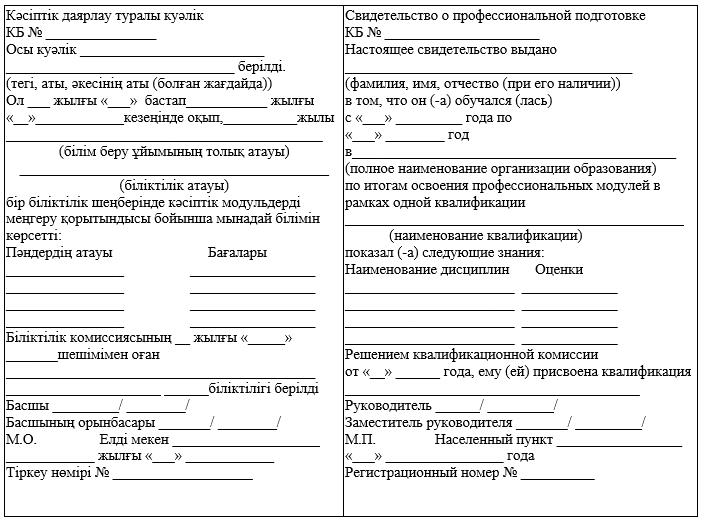 Біліктілік беру туралы сертификат      Ескерту. 17-қосымша алып тасталды - ҚР Білім және ғылым министрінің 06.08.2015 № 512 (алғашқы ресми жарияланған күнінен кейін күнтізбелік он күн өткен соң қолданысқа енгізіледі) бұйрығымен.Бакалавр дәрежесі берілетін жоғары білім туралы диплом      Ескерту. 18-қосымша алып тасталды - ҚР Ғылым және жоғары білім министрінің 10.02.2023 № 47 (алғашқы ресми жарияланған күнінен кейін күнтізбелік он күн өткен соң қолданысқа енгізіледі) бұйрығымен.Бакалавр дәрежесі берілетін жоғары білім туралы үздік диплом      Ескерту. 19-қосымша алып тасталды - ҚР Ғылым және жоғары білім министрінің 10.02.2023 № 47 (алғашқы ресми жарияланған күнінен кейін күнтізбелік он күн өткен соң қолданысқа енгізіледі) бұйрығымен.Біліктілік берілетін жоғары білім туралы диплом      Ескерту. 20-қосымша алып тасталды - ҚР Ғылым және жоғары білім министрінің 10.02.2023 № 47 (алғашқы ресми жарияланған күнінен кейін күнтізбелік он күн өткен соң қолданысқа енгізіледі) бұйрығымен.Біліктілік берілетін жоғары білім туралы үздік диплом      Ескерту. 21-қосымша алып тасталды - ҚР Ғылым және жоғары білім министрінің 10.02.2023 № 47 (алғашқы ресми жарияланған күнінен кейін күнтізбелік он күн өткен соң қолданысқа енгізіледі) бұйрығымен.Магистр дәрежесі берілетін жоғары оқу орнынан кейінгі білім дипломы      Ескерту. 22-қосымша алып тасталды - ҚР Ғылым және жоғары білім министрінің 10.02.2023 № 47 (алғашқы ресми жарияланған күнінен кейін күнтізбелік он күн өткен соң қолданысқа енгізіледі) бұйрығымен.Іскерлік әкімшілік жүргізу докторы дәрежесі берілетін жоғары оқу орнынан кейінгі білім дипломы      Ескерту. 23-қосымша алып тасталды - ҚР Ғылым және жоғары білім министрінің 10.02.2023 № 47 (алғашқы ресми жарияланған күнінен кейін күнтізбелік он күн өткен соң қолданысқа енгізіледі) бұйрығымен.Резидентураны бітіргені туралы куәлік      Ескерту. 24-қосымша алып тасталды - ҚР Ғылым және жоғары білім министрінің 10.02.2023 № 47 (алғашқы ресми жарияланған күнінен кейін күнтізбелік он күн өткен соң қолданысқа енгізіледі) бұйрығымен.Интернатураны бітіргені туралы куәлік      Ескерту. 25-қосымша алып тасталды - ҚР Ғылым және жоғары білім министрінің 10.02.2023 № 47 (алғашқы ресми жарияланған күнінен кейін күнтізбелік он күн өткен соң қолданысқа енгізіледі) бұйрығымен.Клиникалық ординатураны бітіргені туралы куәлік      Ескерту. 26-қосымша алып тасталды - ҚР Ғылым және жоғары білім министрінің 10.02.2023 № 47 (алғашқы ресми жарияланған күнінен кейін күнтізбелік он күн өткен соң қолданысқа енгізіледі) бұйрығымен.Үш тілдегі дипломға (транскрипт) қосымша      Ескерту. 27-қосымша алып тасталды - ҚР Ғылым және жоғары білім министрінің 10.02.2023 № 47 (алғашқы ресми жарияланған күнінен кейін күнтізбелік он күн өткен соң қолданысқа енгізіледі) бұйрығымен.Магистр дипломына куәлік      Ескерту. 28-қосымша алып тасталды - ҚР Ғылым және жоғары білім министрінің 10.02.2023 № 47 (алғашқы ресми жарияланған күнінен кейін күнтізбелік он күн өткен соң қолданысқа енгізіледі) бұйрығымен.Қауымдастырылған профессор (доцент) ғылыми атағы берілетін диплом      Ескерту. 29-қосымша алып тасталды - ҚР Ғылым және жоғары білім министрінің 10.02.2023 № 47 (алғашқы ресми жарияланған күнінен кейін күнтізбелік он күн өткен соң қолданысқа енгізіледі) бұйрығымен.Профессор ғылыми атағы берілетін диплом      Ескерту. 30-қосымша алып тасталды - ҚР Ғылым және жоғары білім министрінің 10.02.2023 № 47 (алғашқы ресми жарияланған күнінен кейін күнтізбелік он күн өткен соң қолданысқа енгізіледі) бұйрығымен.Философия (PhD) докторы дәрежесін беру (баламалылығын тану) дипломы      Ескерту. 31-қосымша алып тасталды - ҚР Ғылым және жоғары білім министрінің 10.02.2023 № 47 (алғашқы ресми жарияланған күнінен кейін күнтізбелік он күн өткен соң қолданысқа енгізіледі) бұйрығымен.Бейіні бойынша доктор дәрежесін (баламалылығын тану) беру дипломы      Ескерту. 32-қосымша алып тасталды - ҚР Ғылым және жоғары білім министрінің 10.02.2023 № 47 (алғашқы ресми жарияланған күнінен кейін күнтізбелік он күн өткен соң қолданысқа енгізіледі) бұйрығымен.Философия докторы (PhD) дәрежесі берілетін диплом      Ескерту. 33-қосымша алып тасталды - ҚР Ғылым және жоғары білім министрінің 10.02.2023 № 47 (алғашқы ресми жарияланған күнінен кейін күнтізбелік он күн өткен соң қолданысқа енгізіледі) бұйрығымен.Бейіні бойынша доктор дәрежесі берілетін диплом      Ескерту. 34-қосымша алып тасталды - ҚР Ғылым және жоғары білім министрінің 10.02.2023 № 47 (алғашқы ресми жарияланған күнінен кейін күнтізбелік он күн өткен соң қолданысқа енгізіледі) бұйрығымен.Орта, техникалық және кәсіптік, орта білімнен кейінгі білім туралы мемлекеттік үлгідегі құжаттарды есепке алу мен беру қағидалары      Ескерту. 35-қосымша жаңа редакцияда - ҚР Оқу-ағарту министрінің 18.10.2023 № 312 (алғашқы ресми жарияланған күнінен кейін күнтізбелік он күн өткен соң қолданысқа енгізіледі) бұйрығымен.1-тарау. Жалпы ережелер      1. Осы Орта, техникалық және кәсіптік, орта білімнен кейінгі білім туралы мемлекеттік үлгідегі құжаттарды есепке алу мен беру қағидалары (бұдан әрі – Қағидалар) "Білім туралы" Қазақстан Республикасы Заңының 39-бабына және "Мемлекеттік көрсетілетін қызметтер туралы" Қазақстан Республикасы Заңының (бұдан әрі – Заң) 10-бабы 1-тармағына сәйкес әзірленген.      2. Осы Қағидалар орта, техникалық және кәсіптік, орта білімнен кейінгі білім туралы мемлекеттік үлгідегі құжаттарды беру, сондай-ақ олардың телнұсқаларын беру тәртібін белгілейді.2-тарау. Орта, техникалық және кәсіптік, орта білімнен кейінгі білім туралы мемлекеттік үлгідегі құжаттарды беру тәртібі      3. Орта, техникалық және кәсіптік, орта білімнен кейінгі білім туралы мемлекеттік үлгідегі құжаттарды білім беру ұйымдары "Білім туралы" Қазақстан Республикасы Заңының 39-бабының 3-тармағына сәйкес береді.      4. Қорытынды аттестаттаудан өткен білім алушыларға негізгі орта білім туралы куәлік, жалпы орта білім туралы аттестат, техникалық және кәсіптік білім туралы диплом, орта білімнен кейінгі білім туралы диплом беру үшін тиісті (емтихан, біліктілік, аттестаттау) комиссияның шешімі негіздеме болып табылады.      Ерекше білім беруге қажеттілігі бар білім алушыға негізгі орта білім туралы аттестат беру үшін білім беру ұйымы басшысының бұйрығы негіздеме болып табылады.      5. Білім беру ұйымдарында негізгі орта білім туралы үздік аттестат, жалпы орта білім туралы үздік аттестат, техникалық және кәсіптік білім туралы үздік диплом, орта білімнен кейінгі білім туралы үздік диплом Қазақстан Респубдикасы Білім және ғылым министрінің 2008 жылғы 18 наурыздағы № 125 бұйрығымен (Нормативтік құқықтық актілерді мемлекеттік тіркеу тізіліміне № 5191 болып тіркелген) бекітілген Орта, техникалық және кәсіптік, орта білімнен кейінгі білім беру ұйымдары үшін білім алушылардың үлгеріміне ағымдағы бақылауды, оларды аралық және қорытынды аттестаттауды өткізудің үлгілік қағидаларына сәйкес беріледі.      6. Білім туралы құжат тиісті шешім қабылданған күннен бастап бес жұмыс күнінен кешіктірілмей салтанатты түрде білім алушының өзіне беріледі.      Құжатты жеке өзі алу мүмкіндігі болмаған жағдайда ол үшінші тұлғаға Қазақстан Республикасының заңнамасында көзделген тәртіппен ресімделген сенімхат бойынша беріледі.      7. Негізгі орта және жалпы орта, техникалық және кәсіптік, орта білімнен кейінгі білім туралы мемлекеттік үлгідегі бланкілер:      1) көлемі 224 x 160 мм қатты мұқабадан;      2) көлемі 210 x 150 мм қосымша парақтан;      3) қосымшадан тұрады.      8. Бланк мұқабасы:      1) үздік бланк үшін - қызыл түстен;      2) "Алтын белгі" белгісімен марапатталған тұлғаларға берілетін бланк үшін - көгілдір түстен;      3) басқа қалған бланкілер үшін - қою көк түстен дайындалады.      9. Бланкілердің барлық түрлерінің мұқабасында алтын түспен жасалған:      1) жоғары жағында мемлекеттік тілде: "Қазақстан Республикасы" деген өрнектелген жазу;      2) ортасында Қазақстан Республикасы Мемлекеттік елтаңбасының бейнесі;      3) Мемлекеттік елтаңба бейнесінің астында мемлекеттік тілде өрнектеліп жазылған құжат түрінің атауы орналасады.      10. Бланкілер мен оған қосымшалары баспаханалық тәсілмен басылады (баспа құрылғыларының көмегімен толтырылатын деректерді есепке алмағанда).      11. Бланкілер мен оған қосымшалары арнайы қорғаныш (су тамғысы белгілерімен) дәрежелері бар мынадай қағазда басылады:      1) ақшыл-қызғылт түс – үздік белгісі бар бланкілер, сондай-ақ "Алтын белгі" белгісімен марапатталған тұлғаларға берілетін бланкілер үшін;      2) ақшыл-көк түс - барлық қалған құжаттардың түрлері үшін қосымша парақтар мен қосымшалар.      12. Бланкілердің бет жағында:      1) жоғары жағында – "Қазақстан Республикасы" деген сөздер;      2) ортасында - Қазақстан Республикасы Мемлекеттік елтаңбасының бейнесі;      3) Қазақстан Республикасы Мемлекеттік елтаңба бейнесінің астында - бланк түрінің мемлекеттік тілдегі атауы орналасады.      13. Бланкілердің ішкі екі жағында ортада Қазақстан Республикасы Мемлекеттік елтаңбасының бейнесі басылады.      14. Бланкілердің сол жақ ішкі бетінде мемлекеттік тілдегі мазмұны, ал оң жағында - орыс тіліндегі бірдей мазмұны көрсетіледі.      15. Үздік құжаттың қосымша парағының ішкі екі бетінде баспаханалық тәсілмен қызыл түспен "Үздік" және "С отличием" деген сөздер жазылады.      16. "Алтын белгі" белгісімен марапатталған адамдарға берілетін бланкінің ішкі екі бетінде баспаханалық тәсілмен, қола түспен "Алтын белгі" деген сөздер жазылады.      17. Бланкілердің барлық түрлерінің қосымша парақтарының сериясы мен жеті саннан тұратын нөмірі болады.      18. Бланкілер оларға жазылатын жазулар басу құрылғыларының көмегімен жазылатындай етіп жасалуы тиіс.      19. Техникалық және кәсіптік, орта білімнен кейінгі білім туралы диплом бланкілерінде QR код арқылы автоматты сәйкестендіру технологиясы (өлшемі 3х3 см.) қолданылады.      20. QR кодты генерациялау "Ұлттық білім беру деректер қоры" ақпараттық жүйесіне енгізілген білім алушылар туралы мәліметтер мен бітірушілер негізінде жүзеге асырылады.3-тарау. Негізгі орта және жалпы орта, техникалық және кәсіптік, орта білімнен кейінгі білім туралы құжаттардың телнұсқаларын беру тәртібі      21. Негізгі орта және жалпы орта, техникалық және кәсіптік, орта білімнен кейінгі білім туралы құжаттардың телнұсқалары және оларға қосымшалар (бұдан әрі – телнұсқа) жоғалған немесе бүлінген құжаттардың орнына, сондай-ақ, өзінің тегін (атын, әкесінің атын (болған жағдайда) өзгерткендерге беріледі.      Құжаттың телнұсқасын беру үшін мыналар негіздеме болып табылады:      1) құжатын жоғалтқан немесе бүлдірген білім алушының (заңды өкілінің) немесе кәмелет жасқа толмаған баланың ата-анасының (заңды өкілінің) білім беру ұйымы басшысының атына оның мән-жайы баяндалған жазбаша өтініші;      2) білім алушының туу туралы куәлігі немесе жеке куәлігі (паспорты) және (немесе) цифрлық құжаттар сервисінен электрондық құжаты (жеке басын сәйкестендіру үшін талап етіледі);      3) тегі (аты, әкесінің аты (болған жағдайда) өзгерген және білім туралы құжат бүлінген жағдайда білім туралы құжаттың түпнұсқасы қоса беріледі.      Негізгі орта және жалпы орта, техникалық және кәсіптік, орта білімнен кейінгі білім туралы құжаттардың телнұсқасын алу үшін Қазақстан Республикасының азаматтары болып табылмайтын және электрондық цифрлық қолтаңбасы жоқ жеке тұлғалар өз бетінше білім беру ұйымына жүгінуі қажет.      22. Телнұсқа өтініш берілген күннен бастап 15 жұмыс күнінен кешіктірілмей тегін негізде беріледі.      23. Орта, техникалық және кәсіптік, орта білімнен кейінгі білім беру ұйымдары жабылған кезде жеке тұлғалар білім беру ұйымының тұрғылықты орны бойынша архивке жүгінеді. Мемлекеттік архивтер мен олардың филиалдары, ведомстволық және жекеменшік архивтер берген көшірмелер мен үзінділер түпнұсқалық заңды күші бар ресми құжаттар болып табылады.      24. Құжаттардың телнұсқалары телнұсқа беру туралы шешім қабылданған сәтте қолданыста болған үлгідегі бланкілерде беріледі және оларға білім беру ұйымының басшысы, оның оқу ісі жөніндегі орынбасары қол қояды.      25. Берілетін құжаттың бланкісінде жоғары оң жақ бұрышында "Түпнұсқаның орнына берілген № ______ телнұсқа" деген мөртаңба қойылады.1-параграф. "Негізгі орта, жалпы орта білім туралы құжаттардың телнұсқаларын беру" мемлекеттік көрсетілетін қызметін көрсету тәртібі      26. "Негізгі орта, жалпы орта білім туралы құжаттардың телнұсқаларын беру" мемлекеттік көрсетілетін қызметін негізгі орта және жалпы орта білім беру ұйымдары көрсетеді.      27. Негізгі орта, жалпы орта білім туралы құжаттардың телнұсқасын алу үшін жеке тұлға (бұдан әрi – көрсетілетін қызметті алушы) көрсетілетін қызметті берушіге "Азаматтарға арналған үкімет" мемлекеттік корпорациясы" коммерциялық емес акционерлік қоғамы (бұдан әрi – Мемлекеттік корпорация) немесе негізгі орта және жалпы орта білім беру ұйымның кеңсесі немесе "электрондық үкіметтің" www.egov.kz веб-порталы (бұдан әрі – портал) арқылы негізгі орта және жалпы орта білім беру ұйымы басшысының атына осы Қағидаларға 1-қосымшаға сәйкес нысанда немесе электронды құжат нысанында осы Қағидаларға 2-қосымшаға сәйкес "Негізгі орта, жалпы орта білім туралы құжаттардың телнұсқаларын беру" мемлекеттік көрсетілетін қызметін көрсетуге қойылатын негізгі талаптар тізбесінің 8-тармағында көрсетілген құжаттарды қоса бере отырып өтініш жолдайды.      28. Мемлекеттік көрсетілетін қызметтің атауын, көрсетілетін қызметті берушінің атауын, мемлекеттік қызмет көрсету тәсілдерін, мемлекеттік қызмет көрсету мерзімін, мемлекеттік қызмет көрсету нысанын, мемлекеттік қызмет көрсету нәтижесін, мемлекеттік қызмет көрсету кезінде көрсетілетін қызметті алушыдан алынатын төлемақы мөлшерін және Қазақстан Республикасының заңнамасында көзделген жағдайларда оны алу тәсілдерін, көрсетілетін қызметті берушінің, Мемлекеттік корпорацияның және ақпарат объектілерінің жұмыс графигін, мемлекеттік қызмет көрсету үшін көрсетілетін қызметті алушыдан талап етілетін құжаттар мен мәліметтердің тізбесін, мемлекеттік қызмет көрсетуден бас тарту үшін Қазақстан Республикасының заңдарында белгіленген негіздерді, мемлекеттік қызмет көрсету, оның ішінде электрондық нысанда және Мемлекеттік корпорация арқылы көрсету ерекшеліктері ескеріле отырып, өзге де талаптарды қамтитын мемлекеттік қызмет көрсетуге қойылатын негізгі талаптардың тізбесі осы Қағидаларға 2-қосымшаға сәйкес "Негізгі орта, жалпы орта білім туралы құжаттардың телнұсқаларын беру" мемлекеттік көрсетілетін қызмет көрсетуге қойылатын негізгі талаптар тізбесінде келтірілген.      29. Жеке басты куәландыратын құжаттар туралы мәліметтерді Мемлекеттік корпорация қызметкері тиісті мемлекеттік ақпараттық жүйелерден "электрондық үкімет" шлюзі арқылы алады және көрсетілетін қызметті берушіге жолдайды      30. Мемлекеттік корпорация немесе негізгі орта және жалпы орта білім беру ұйымының кеңсесі арқылы құжаттарды қабылдау кезінде көрсетілетін қызметті алушыға осы Қағидаларға 3-қосымшаға сәйкес тиісті құжаттардың қабылданғаны туралы қолхат беріледі.      31. Көрсетілетін қызметті алушы портал арқылы өтініш берген кезде оның "жеке кабинетінде" мемлекеттік қызметті көрсетуге арналған сұрау салудың қабылданғаны туралы мәртебе, сондай-ақ хабарлама көрсетіледі.      32. Көрсетілетін қызметті алушы құжаттардың топтамасын толық ұсынбаған және (немесе) қолданылу мерзімі өтіп кеткен құжаттарды ұсынған кезде Мемлекеттік корпорацияның немесе негізгі орта және жалпы орта білім беру ұйымның қызметкері өтінішті қабылдаудан бас тартады және осы Қағидалардың 4-қосымшасына сәйкес нысан бойынша құжаттарды қабылдаудан бас тарту туралы қолхат береді.      33. Көрсетілетін қызметті алушы жұмыс уақыты аяқталғаннан кейін, демалыс және мереке күндері жүгінген кезде Қазақстан Республикасының еңбек заңнамасына сәйкес, мемлекеттік қызметті көрсету жөніндегі өтінішті тіркеу келесі жұмыс күні жүзеге асырылады.      34. Мемлекеттік корпорация тізілімнің екі данасымен қалыптастырылған өтініштерді (бар болған жағдайда құжаттар топтамасымен) негізгі орта және жалпы орта білім беру ұйымына кестеге сәйкес курьерлік және (немесе) пошта байланысы арқылы жібереді.      35. Қабылданған өтініштерді қоса берілген құжаттармен бірге негізгі орта және жалпы орта білім беру ұйымына жеткізу осы өтініштерді қабылдаған күні кемінде екі рет жүзеге асырылады.      36. Мемлекеттік корпорацияға жүгінген кезде құжаттарды қабылдау күні мемлекеттік қызметтерді көрсету мерзіміне кірмейді.      37. Негізгі орта және жалпы орта білім беру ұйымының қызметкері құжаттарды түскен күні тіркеуді жүзеге асырады.      38. Негізгі орта және жалпы орта білім беру ұйымының қызметкерлері 5 (бес) жұмыс күні ішінде қарайды, мемлекеттік көрсетілетін қызмет нәтижесін дайындайды және негізгі орта, жалпы орта білім туралы құжаттың телнұсқасын не бас тарту туралы дәлелді жауапты Мемлекеттік корпорацияға курьерлік және (немесе) пошта байланысы арқылы мемлекеттік қызмет көрсету мерзімі аяқталғанға дейін бір тәуліктен кешіктірмей, ал портал арқылы өтініш берген жағдайда мемлекеттік қызмет нәтижесін алу орны көрсетілген білім туралы құжаттың телнұсқасының дайындығы туралы хабарлама не бас тарту туралы дәлелді жауап жібереді.      Мемлекеттік қызмет көрсетуден бас тарту үшін негіздер анықталған кезде көрсетілетін қызметті беруші көрсетілетін қызметті алушыға алдын ала шешім бойынша өз ұстанымын білдіруге мүмкіндік беру мақсатында мемлекеттік қызмет көрсетуден бас тарту туралы алдын ала шешім туралы, сондай-ақ тыңдауды өткізу уақыты мен орны (тәсілі) туралы хабардар етеді.      Тыңдау туралы хабарлама мемлекеттік қызмет көрсету мерзімі аяқталғанға дейін 3 (үш) жұмыс күнінен кешіктірілмей жіберіледі. Тыңдау хабарлама жасалған күннен бастап 2 (екі) жұмыс күнінен кешіктірілмей жүргізіледі.      Хабарлама тапсырылғаны туралы хабарламасы бар тапсырыс хатпен, телефонограммамен немесе жеделхатпен, ұялы байланыстың абоненттік нөмірі бойынша немесе электрондық мекенжай бойынша мәтіндік хабарламамен не хабарламаның немесе шақырудың тіркелуін қамтамасыз ететін өзге де байланыс құралдарын пайдалана отырып жіберіледі.      Тыңдау рәсімі Қазақстан Республикасының Әкімшілік рәсімдік-процестік кодексіне сәйкес жүргізіледі.      Көрсетілетін қызметті алушы оны алған күннен бастап 2 (екі) жұмыс күнінен кешіктірілмейтін мерзімде көрсетілетін қызметті берушінің алдын ала шешіміне қарсылық білдіреді немесе білдіреді.      Тыңдау нәтижелері бойынша көрсетілетін қызметті беруші жоғары және (немесе) жоғары оқу орнынан кейінгі білім туралы құжаттың телнұсқасын беру не мемлекеттік қызмет көрсетуден дәлелді бас тарту туралы шешім қабылдайды.      39. Көрсетілетін қызметті алушы құжаттарды портал арқылы берген кезде көрсетілетін қызметті алушы Мемлекеттік корпорацияны мемлекеттік көрсетілетін қызмет нәтижесін алу орны ретінде көрсеткен жағдайда, негізгі орта және жалпы орта білім беру ұйымының қызметкерлері негізгі орта және жалпы орта білім туралы құжаттың телнұсқасын Мемлекеттік корпорацияға курьерлік және (немесе) пошта байланысы арқылы мемлекеттік қызмет көрсету мерзімі өткенге дейін бір тәуліктен кешіктірмей жібереді.      40. Мемлекеттік қызмет көрсету нәтижесі негізгі орта, жалпы орта білім туралы құжаттың телнұсқасын беру болып табылады.      41. Мемлекеттік корпорацияда дайын құжаттарды беруді Мемлекеттік корпорацияның жұмыс кестесіне сәйкес, қолхаттың негізінде алу, белгісі бар жеке басын куәландыратын құжаттарды көрсеткен кезде жүзеге асырылады.      42. Мемлекеттік корпорация мемлекеттік қызмет көрсету нәтижесін бір ай ішінде сақтауды қамтамасыз етеді, содан кейін оны әрі қарай сақтау үшін көрсетілетін қызметті берушіге тапсырады. Көрсетілетін қызметті алушы бір ай өткеннен кейін жүгінген жағдайда Мемлекеттік корпорацияның сұрауы бойынша көрсетілетін қызметті беруші көрсетілетін қызметті алушыға беру үшін Мемлекеттік корпорацияға дайын құжаттарды жібереді.      43. Көрсетілетін қызметті алушы Мемлекеттік корпорацияға немесе негізгі орта және жалпы орта білім беру ұйымына немесе порталға құжаттарды тапсырған сәттен бастап жалпы қарау мерзімі – 15 (он бес) жұмыс күні.      44. Көрсетілетін қызметті беруші Заңның 5-бабының 2-тармағының 11) тармақшасына сәйкес тәртіппен мемлекеттік қызметтерді көрсету мониторингінің ақпараттық жүйесіне мемлекеттік қызметті көрсету сатысы туралы мәліметтерді енгізуді қамтамасыз етеді.      45. Қазақстан Республикасының білім беру саласындағы уәкілетті органы қағидалар бекітілген немесе өзгертілген күннен бастап үш жұмыс күні ішінде көрсетілетін қызметті берушілерге, "Азаматтарға арналған үкімет" мемлекеттік корпорациясына, "электрондық үкімет" ақпараттық-коммуникациялық инфрақұрылым операторына, сондай-ақ Бірыңғай байланыс орталығына осы Қағидаларға енгізілген өзгерістер мен толықтырулар туралы хабарлайды.Параграф 2. "Техникалық және кәсіптік, орта білімнен кейінгі білім туралы құжаттардың телнұсқаларын беру" мемлекеттік көрсетілетін қызметін көрсету тәртібі      46. "Техникалық және кәсіптік, орта білімнен кейінгі білім туралы құжаттардың телнұсқаларын беру" мемлекеттік көрсетілетін қызметін техникалық және кәсіптік, орта білімнен кейінгі беру ұйымдары (бұдан әрі – ТжКОББ ұйымы) көрсетеді.      47. Техникалық және кәсіптік, орта білімнен кейінгі білім туралы құжаттардың телнұсқасың алу үшін жеке тұлға (бұдан әрi – көрсетілетін қызметті алушы) көрсетілетін қызметті берушіге "Азаматтарға арналған үкімет" мемлекеттік корпорациясы" коммерциялық емес акционерлік қоғамы (бұдан әрi – Мемлекеттік корпорация) немесе ТжКОББ ұйымның кеңсесі немесе "электрондық үкіметтің" www.egov.kz веб-порталы (бұдан әрі – портал) арқылы ТжКОББ ұйымы басшысының атына осы Қағидаларға 5-қосымшаға сәйкес нысанда немесе электронды нысанда осы Қағидаларға 6-қосымшаға сәйкес "Техникалық және кәсіптік, орта білімнен кейінгі білім туралы құжаттардың телнұсқаларын беру" мемлекеттік көрсетілетін қызметін көрсетуге қойылатын негізгі талаптар тізбесінің 8-тармағында көрсетілген құжаттарды қоса бере отырып өтініш жолдайды.      48. Мемлекеттік көрсетілетін қызметтің атауын, көрсетілетін қызметті берушінің атауын, мемлекеттік қызмет көрсету тәсілдерін, мемлекеттік қызмет көрсету мерзімін, мемлекеттік қызмет көрсету нысанын, мемлекеттік қызмет көрсету нәтижесін, мемлекеттік қызмет көрсету кезінде көрсетілетін қызметті алушыдан алынатын төлемақы мөлшерін және Қазақстан Республикасының заңнамасында көзделген жағдайларда оны алу тәсілдерін, көрсетілетін қызметті берушінің, Мемлекеттік корпорацияның және ақпарат объектілерінің жұмыс графигін, мемлекеттік қызмет көрсету үшін көрсетілетін қызметті алушыдан талап етілетін құжаттар мен мәліметтердің тізбесін, мемлекеттік қызмет көрсетуден бас тарту үшін Қазақстан Республикасының заңдарында белгіленген негіздерді, мемлекеттік қызмет көрсету, оның ішінде электрондық нысанда және Мемлекеттік корпорация арқылы көрсету ерекшеліктері ескеріле отырып, өзге де талаптарды қамтитын мемлекеттік қызмет көрсетуге қойылатын негізгі талаптардың тізбесі осы Қағидаларға 6-қосымшаға сәйкес "Техникалық және кәсіптік, орта білімнен кейінгі білім туралы құжаттардың телнұсқаларын беру" мемлекеттік көрсетілетін қызметін көрсетуге қойылатын негізгі талаптардың тізбесінде келтірілген.      49. Жеке басты куәландыратын құжаттар туралы мәліметтерді Мемлекеттік корпорация қызметкері тиісті мемлекеттік ақпараттық жүйелерден "электрондық үкімет" шлюзі арқылы алады және көрсетілетін қызметті берушіге жолдайды.      50. Мемлекеттік корпорация арқылы құжаттарды қабылдау кезінде осы Қағидаларға 3-қосымшаға сәйкес тиісті құжаттардың қабылданғаны туралы қолхат беріледі.      51. Көрсетілетін қызметті алушы портал арқылы өтініш берген кезде оның "жеке кабинетінде" мемлекеттік қызметті көрсетуге арналған сұрау салудың қабылданғаны туралы мәртебе, сондай-ақ хабарлама көрсетіледі.      52. Көрсетілетін қызметті алушы құжаттардың топтамасын толық ұсынбаған және (немесе) қолданылу мерзімі өтіп кеткен құжаттарды ұсынған кезде Мемлекеттік корпорацияның немесе ТжКОББ ұйымының қызметкері өтінішті қабылдаудан бас тартады және осы Қағидалардың 4-қосымшасына сәйкес нысан бойынша құжаттарды қабылдаудан бас тарту туралы қолхат береді.      53. Көрсетілетін қызметті алушы жұмыс уақыты аяқталғаннан кейін, демалыс және мереке күндері жүгінген кезде Қазақстан Республикасының еңбек заңнамасына сәйкес мемлекеттік қызметті көрсету жөніндегі өтінішті тіркеу келесі жұмыс күні жүзеге асырылады.      54. Мемлекеттік корпорация тізілімнің екі данасымен қалыптастырылған өтініштерді (бар болған жағдайда құжаттар топтамасымен) ТжКОББ ұйымына кестеге сәйкес курьерлік және (немесе) пошта байланысы арқылы жібереді.      55. Қабылданған өтініштерді қоса берілген құжаттармен бірге ТжКОББ ұйымына жеткізу осы өтініштерді қабылдаған күні кемінде екі рет жүзеге асырылады.      56. Мемлекеттік корпорацияға жүгінген кезде құжаттарды қабылдау күні мемлекеттік қызметтерді көрсету мерзіміне кірмейді.      57. ТжКОББ ұйымының қызметкері құжаттарды түскен күні тіркеуді жүзеге асырады.      58. ТжКОББ ұйымының қызметкерлері 5 (бес) жұмыс күні ішінде қарайды, мемлекеттік көрсетілетін қызмет нәтижесін дайындайды және техникалық және кәсіптік білім туралы құжаттың телнұсқасын не бас тарту туралы дәлелді жауапты Мемлекеттік корпорацияға курьерлік және (немесе) пошта байланысы арқылы мемлекеттік қызмет көрсету мерзімі аяқталғанға дейін бір тәуліктен кешіктірмей, ал портал арқылы өтініш берген жағдайда мемлекеттік қызмет нәтижесін алу орны көрсетілген білім туралы құжаттың телнұсқасының дайындығы туралы хабарлама не бас тарту туралы дәлелді жауап жібереді.      Мемлекеттік қызмет көрсетуден бас тарту үшін негіздер анықталған кезде көрсетілетін қызметті беруші көрсетілетін қызметті алушыға алдын ала шешім бойынша өз ұстанымын білдіруге мүмкіндік беру мақсатында мемлекеттік қызмет көрсетуден бас тарту туралы алдын ала шешім туралы, сондай-ақ тыңдауды өткізу уақыты мен орны (тәсілі) туралы хабардар етеді.      Тыңдау туралы хабарлама мемлекеттік қызмет көрсету мерзімі аяқталғанға дейін 3 (үш) жұмыс күнінен кешіктірілмей жіберіледі. Тыңдау хабарлама жасалған күннен бастап 2 (екі) жұмыс күнінен кешіктірілмей жүргізіледі.      Хабарлама тапсырылғаны туралы хабарламасы бар тапсырыс хатпен, телефонограммамен немесе жеделхатпен, ұялы байланыстың абоненттік нөмірі бойынша немесе электрондық мекенжай бойынша мәтіндік хабарламамен не хабарламаның немесе шақырудың тіркелуін қамтамасыз ететін өзге де байланыс құралдарын пайдалана отырып жіберіледі.      Тыңдау рәсімі Қазақстан Республикасының Әкімшілік рәсімдік-процестік кодексіне сәйкес жүргізіледі.      Көрсетілетін қызметті алушы оны алған күннен бастап 2 (екі) жұмыс күнінен кешіктірілмейтін мерзімде көрсетілетін қызметті берушінің алдын ала шешіміне қарсылық білдіреді немесе білдіреді.      Тыңдау нәтижелері бойынша көрсетілетін қызметті беруші жоғары және (немесе) жоғары оқу орнынан кейінгі білім туралы құжаттың телнұсқасын беру не мемлекеттік қызмет көрсетуден дәлелді бас тарту туралы шешім қабылдайды.      59. Көрсетілетін қызметті алушы құжаттарды портал арқылы берген кезде көрсетілетін қызметті алушы Мемлекеттік корпорацияны мемлекеттік көрсетілетін қызмет нәтижесін алу орны ретінде көрсеткен жағдайда, ТжКОББ ұйымының қызметкерлері білім туралы құжаттың телнұсқасын Мемлекеттік корпорацияға курьерлік және (немесе) пошта байланысы арқылы мемлекеттік қызмет көрсету мерзімі өткенге дейін бір тәуліктен кешіктірмей жібереді.      ТжКОББ ұйымының қызметкері (көрсетілетін қызметті беруші) "eGovMobile" электрондық үкіметтің мобильдік қосымшасының "Цифрлық құжаттар" сервисіне шығару үшін қызмет көрсету нәтижесін цифрлық форматта қалыптастырады және бұл туралы көрсетілетін қызметті алушыға хабарлайды.      60. Мемлекеттік қызмет көрсету нәтижесі техникалық және кәсіптік, орта білімнен кейінгі туралы құжаттың телнұсқасын және "eGovMobile" электрондық үкіметтің мобильдік қосымшасының "Цифрлық құжаттар" сервисінде цифрлық диплом беру болып табылады.      61. Мемлекеттік корпорацияда дайын құжаттарды беруді Мемлекеттік корпорацияның жұмыс кестесіне сәйкес, қолхаттың негізінде алу, белгісі бар жеке басын куәландыратын құжаттарды көрсеткен кезде жүзеге асырылады.      62. Мемлекеттік корпорация мемлекеттік қызмет көрсету нәтижесін бір ай ішінде сақтауды қамтамасыз етеді, содан кейін оны әрі қарай сақтау үшін көрсетілетін қызметті берушіге тапсырады. Көрсетілетін қызметті алушы бір ай өткеннен кейін жүгінген жағдайда Мемлекеттік корпорацияның сұрауы бойынша көрсетілетін қызметті беруші көрсетілетін қызметті алушыға беру үшін Мемлекеттік корпорацияға дайын құжаттарды жібереді.      63. Көрсетілетін қызметті алушы Мемлекеттік корпорацияға немесе техникалық және кәсіптік білім беру ұйымына немесе порталға құжаттарды тапсырған сәттен бастап жалпы қарау мерзімі – 15 (он бес) жұмыс күні.      64. Көрсетілетін қызметті беруші Заңның 5-бабының 2-тармағының 11) тармақшасына сәйкес тәртіппен мемлекеттік қызметтерді көрсету мониторингінің ақпараттық жүйесіне мемлекеттік қызметті көрсету сатысы туралы мәліметтерді енгізуді қамтамасыз етеді.      65. Қазақстан Республикасының білім беру саласындағы уәкілетті органы қағидалар бекітілген немесе өзгертілген күннен бастап үш жұмыс күні ішінде көрсетілетін қызметті берушілерге, "Азаматтарға арналған үкімет" мемлекеттік корпорациясына, "электрондық үкімет" ақпараттық-коммуникациялық инфрақұрылым операторына, сондай-ақ Бірыңғай байланыс орталығына осы Қағидаларға енгізілген өзгерістер мен толықтырулар туралы хабарлайды.Параграф 3. Мемлекеттік қызмет көрсету процесінде көрсетілетін қызметті берушінің және (немесе) оның лауазымды адамдарының шешімдеріне, әрекетіне (әрекетсіздігіне) шағымдану тәртібі      66. Мемлекеттік қызметтер көрсету мәселелері бойынша шағымды қарауды жоғары тұрған әкімшілік орган, лауазымды адам, мемлекеттік қызметтер көрсету сапасын бағалау және бақылау жөніндегі уәкілетті орган (бұдан әрі – шағымды қарайтын орган) жүргізеді.      Шағым көрсетілетін қызметті берушіге және (немесе) шешіміне, әрекетіне (әрекетсіздігіне) шағым жасалатын лауазымды адамға беріледі.      Көрсетілетін қызметті беруші, шешіміне, әрекетіне (әрекетсіздігіне) шағым жасалатын лауазымды адам шағым келіп түскен күннен бастап үш жұмыс күнінен кешіктірмей оны және әкімшілік істі шағымды қарайтын органға жолдайды.      Бұл ретте Қазақстан Республикасы Әкімшілік рәсімдік-процестік кодексі 91-бабының 4-тармағына сәйкес көрсетілетін қызметті беруші, әкімшілік актісіне, әкімшілік әрекетіне (әрекетсіздігіне) шағым жасалатын лауазымды адам, егер ол үш жұмыс күні ішінде шағымда көрсетілген талаптарды толық қанағаттандыратын қолайлы әкімшілік акт қабылдаса, әкімшілік әрекет жасаса, шағымды қарайтын органға шағымды жолдамауға құқылы.      67. Көрсетілетін қызметті берушінің мекенжайына келіп түскен көрсетілетін қызметті алушының шағымы "Мемлекеттік көрсетілетін қызметтер туралы" Қазақстан Республикасының Заңы 25-бабының 2-тармағына сәйкес тіркелген күнінен бастап 5 (бес) жұмыс күні ішінде қаралуға тиіс.      68. Мемлекеттік қызметтер көрсету сапасын бағалау және бақылау жөніндегі уәкілетті органның мекенжайына келіп түскен көрсетілетін қызметті алушының шағымы тіркелген күнінен бастап 15 (он бес) жұмыс күні ішінде қаралуға тиіс.      69. Мемлекеттік корпорация арқылы қызмет көрсету кезінде Мемлекеттік корпорация қызметкерлерінің әрекетіне (әрекетсіздігіне) шағым Мемлекеттік корпорация басшысының атына не ақпараттандыру саласындағы уәкілетті органға беріледі.      70. Егер заңда өзгеше көзделмесе, сотқа дейінгі тәртіппен шағым жасалғаннан кейін сотқа жүгінуге жол беріледі.Өтініш      Сізден _______________________________________________________      __________________________________________________________________      (себебін көрсету)      ___________________________________________________________      байланысты маған аттестаттың телнұсқасын беруіңізді сұраймын      Ақпараттық жүйелерде қамтылған "Дербес деректер және оларды қорғау      туралы" Қазақстан Республикасының Заңымен құпия қорғалатын мәліметтерді      қолдануға келісемін.      "___" ____________20___ жыл ________________      қолыҚұжаттардың қабылданғаны туралы қолхат № ___________      "Азаматтарға арналған үкімет" мемлекеттік корпорациясы" коммерциялық      емес акционерлік қоғамы филиалының № __________ бөлімі/ білім беру ұйымы      ____________________________________________________________________      ____________________________________________________________________      (көрсетілетін қызметті алушының Т.А.Ә. (бар болған жағдайда)      мынадай құжаттар алынды:      1. Өтініш      2. Басқа ____________________________________________________________      ____________________________________________________________________      ____________________________________________________________________      Мемлекеттік корпорация қызметкерінің/ білім беру ұйымы қызметкерінің      тегі, аты, әкесінің аты (болған жағдайда) ______________________      Алдым: көрсетілетін қызметті алушының қолы 20 ___ жыл "___" _________Құжаттарды қабылдаудан бас тартылғаны туралы қолхат      "Мемлекеттік көрсетілетін қызметтер туралы" Қазақстан Республикасы      Заңының 20-бабының 2-тармағын басшылыққа ала отырып, "Азаматтарға      арналған үкімет" мемлекеттік корпорациясы" коммерциялық емес акционерлік      қоғамы филиалының № бөлімі (мекенжайын көрсету)/білім беру ұйымы      ___________________________________ (мекенжайы көрсетілсін) Сіздің (атауы)      мемлекеттік көрсетілетін қызмет стандартында көзделген тізбеге сәйкес      _________ толық құжаттар топтамасын ұсынбауыңызға байланысты мемлекеттік      қызмет көрсету үшін құжаттарды қабылдаудан бас тартады, атап айтқанда:      Жоқ құжаттардың атауы:      1) ____________________;      2) ____________________;      Осы қолхат әр тарапқа бір-бірден 2 данада жасалды.      Мемлекеттік корпорация қызметкерінің/      білім беру ұйымы қызметкерінің      Тегі, аты, әкесінің аты (бар болған жағдайда) ______________ (қолы)      Орындаушының Тегі, аты, әкесінің аты (бар болған жағдайда) ___________      Телефоны __________      Алдым: Тегі, аты, әкесінің аты (бар болған жағдайда)/көрсетілетін қызметті      алушының қолы      20 ___ жыл "___" ___________Өтініш      Маған________________________________________________________      __________________________      ______________________________________________________________      байланысты      дипломның телнұсқасын (қосымшасымен бірге дипломның телнұсқасын, дипломның телнұсқасын,      қосымшаның телнұсқасын) беруіңізді сұраймын.      Ақпараттық жүйелерде қамтылған "Дербес деректер және оларды қорғау туралы"      Қазақстан Республикасының Заңымен құпия қорғалатын мәліметтерді қолдануға      келісемін.      "___" ______________ 20____ жыл _________________      (қолы)Білім туралы өзіндік үлгідегі құжаттардың мазмұнына қойылатын негізгі талаптарды және оларды есепке алу мен беру қағидалары      Ескерту. 36-қосымша алып тасталды - ҚР Ғылым және жоғары білім министрінің 10.02.2023 № 47 (алғашқы ресми жарияланған күнінен кейін күнтізбелік он күн өткен соң қолданысқа енгізіледі) бұйрығымен.Білім алуды аяқтамаған тұлғаларға берілетін анықтама нысаны Қазақстан Республикасы Қазақстанның гербі Анықтама      Ескерту. Қағида 37-қосымшамен толықтырылды - ҚР Білім және ғылым министрінің 07.06.2021 № 277 (алғашқы ресми жарияланған күнінен кейін күнтізбелік он күн өткен соң қолданысқа енгізіледі); жаңа редакцияда - ҚР Оқу-ағарту министрінің 18.10.2023 № 312 (алғашқы ресми жарияланған күнінен кейін күнтізбелік он күн өткен соң қолданысқа енгізіледі) бұйрықтарымен.      _________________________________________________________________      берілді.      (тегі, аты, әкесінің аты (болған жағдайда))      Ол 20___жылғы "___"___________ 20____ жылғы "___" _____________ дейін      _________________________________________________________________      (білім беру ұйымының атауы, орналасқан жері,      _________________________________________________________________      мамандығы, оқу түрі)      _________________________________________________________________      _________________________________________________________________      оқыды.      ____________________________________________________ білім алған      кезінде (тегі, аты, әкесінің аты (болған жағдайда))      мынадай пәндерді (оқу пәндері) оқыды, сынақтар мен емтихандар тапсырды,      төменде көрсетілген 1, 2- сәйкес:      1 – жалпы орта білім;      2 - техникалық және кәсіптік білім, орта білімнен кейінгі білім жылдық      (қорытынды) бағалар алды.      Білім беру ұйымының басшысы ______________________________________      (Тегі, аты, әкесінің аты (болған жағдайда)) (қолы)      М.О.      Тіркеу нөмірі ________      Берілген күні 20____ жыл "____" ___________      Анықтама беру үшін негіздеме _____________________________________      (бұйрықтың нөмірі мен шыққан күні)      Білім беру ұйымының басшысы ___________________________ ________      (Тегі, аты, әкесінің аты) (қолы)      М.О. Тіркеу нөмірі ________      Берілген күні 20__ жыл "___" __________      __________________________________________________________ шығарылды      (шығарылған себебі, бұйрықтың нөмірі және күні)      Білім беру ұйымының басшысы ______________________________ ________      (Тегі, аты, әкесінің аты) (қолы)      М.О. Тіркеу нөмірі _______      Берілген күні 20__ жыл "___" ___________"Білім туралы құжаттардағы мәліметтерді өзектендіру (түзету)" мемлекеттік қызмет көрсету қағидалары      Ескерту. Бұйрық 38-қосымшамен толықтырылды - ҚР Оқу-ағарту министрінің 18.10.2023 № 312 (алғашқы ресми жарияланған күнінен кейін күнтізбелік он күн өткен соң қолданысқа енгізіледі) бұйрығымен.1 тарау. Жалпы ережелер      1. Осы "Білім туралы құжаттардағы мәліметтерді өзектендіру (түзету)" мемлекеттік қызмет көрсету қағидалары (бұдан әрі – Қағидалар) "Мемлекеттік көрсетілетін қызметтер туралы" Қазақстан Республикасы Заңының (бұдан әрі – Заң) 10-бабының 1) тармақшасына сәйкес әзірленді және "Білім туралы құжаттардағы мәліметтерді өзектендіру (түзету)" мемлекеттік қызмет көрсету (бұдан әрі - мемлекеттік көрсетілетін қызмет) тәртібін айқындайды.2 тарау. Мемлекеттік қызмет көрсету тәртібі      2. Мемлекеттік көрсетілген қызметті техникалық және кәсіптік, орта білімнен кейінгі білім беру ұйымдары (бұдан әрі – көрсетілетін қызметті беруші) көрсетеді.      3. Көрсетілетін қызметті алушы жеке тұлғалар болып табылады.      4. Осы Қағидаларға 1-қосымшаға сәйкес нысан бойынша өтініш білім туралы құжаттардағы мәліметтерді өзектендіру (түзету) үшін негіз болып табылады.      5. Мемлекеттік көрсетілетін қызметтің атауын, көрсетілетін қызметті берушінің атауын, мемлекеттік қызмет көрсету тәсілдерін, мемлекеттік қызмет көрсету мерзімін, мемлекеттік қызмет көрсету нысанын, мемлекеттік қызмет көрсету нәтижесін, мемлекеттік қызмет көрсету кезінде көрсетілетін қызметті алушыдан алынатын төлемақы мөлшерін және Қазақстан Республикасының заңнамасында көзделген жағдайларда оны алу тәсілдерін, көрсетілетін қызметті берушінің, Мемлекеттік корпорацияның және ақпарат объектілерінің жұмыс графигін, мемлекеттік қызмет көрсету үшін көрсетілетін қызметті алушыдан талап етілетін құжаттар мен мәліметтердің тізбесін, мемлекеттік қызмет көрсетуден бас тарту үшін Қазақстан Республикасының заңдарында белгіленген негіздерді, мемлекеттік қызмет көрсету, оның ішінде электрондық нысанда және Мемлекеттік корпорация арқылы көрсету ерекшеліктері ескеріле отырып, өзге де талаптарды қамтитын мемлекеттік қызмет көрсетуге қойылатын негізгі талаптардың тізбесі осы Қағидаларға 2-қосымшаға сәйкес "Білім туралы құжаттардағы мәліметтерді өзектендіру (түзету)" "Білім туралы құжаттардағы мәліметтерді өзектендіру (түзету)" мемлекеттік көрсетілетін қызмет көрсетуге қойылатын негізгі талаптар тізбесінде келтірілген.      6. Өтінішті толтыру кезінде көрсетілетін қызметті алушы өзгерістер енгізу үшін қателер түсіндірмесін көрсете отырып, білімі туралы құжаттардағы мәліметтерді толтырады.      Толтырғаннан кейін білімі туралы растайтын құжаттардың электрондық көшірмелерін салады.      7. Көрсетілетін қызметті беруші білім туралы құжатта көрсетілген мәліметтерді тексеруді жүзеге асырады, мәліметтерді мұрағат материалдарының деректерімен салыстырады.      8. Көрсетілетін қызметті беруші "Ұлттық білім беру деректер базасы" ақпараттық жүйесіне толықтырулар енгізу арқылы техникалық қателерді түзетуді жүзеге асырады.      9. Өтінішті қабылдау және мемлекеттік қызметті көрсету нәтижесін беру Тізбеге сәйкес www.egov.kz "электрондық үкімет" веб-порталы арқылы жүзеге асырылады.      10. Көрсетілетін қызметті алушы өтінішті жолдаған кезде "жеке кабинетте" мемлекеттік қызмет көрсетуге сұрау салуды қабылдау туралы мәртебе автоматты түрде көрсетіледі.      11. Көрсетілетін қызметті алушы Тізбенің 8-тармағында көзделген тізбеге сәйкес құжаттар топтамасын толық ұсынбаған, сондай-ақ қолданылу мерзімі өткен құжаттарды ұсынған жағдайда, осы Қағидаларға 3-қосымшаға сәйкес мемлекеттік қызмет көрсетуден дәлелді бас тарту туралы хабарлама жіберіледі.      12. Көрсетілетін қызметті беруші Заңның 5-бабы 2-тармағының 11) тармақшасына сәйкес ақпараттандыру саласындағы уәкілетті орган белгілеген тәртіппен мемлекеттік көрсетілетін қызметтер мониторингінің ақпараттық жүйесіне мемлекеттік көрсетілетін қызмет сатысы туралы деректерді енгізуді қамтамасыз етеді.      13. Қазақстан Республикасының білім беру саласындағы уәкілетті органы қағидалар бекітілген немесе өзгертілген күннен бастап үш жұмыс күні ішінде көрсетілетін қызметті берушілерге, "Азаматтарға арналған үкімет" мемлекеттік корпорациясына, "электрондық үкіметтің" ақпараттық-коммуникациялық инфрақұрылым операторына, сондай-ақ Бірыңғай байланыс орталығына осы Қағидаларға енгізілген өзгерістер мен толықтырулар туралы хабарлайды.3-тарау. Көрсетілетін қызметті берушінің мемлекеттік қызмет көрсету мәселелері бойынша шешімдеріне, әрекеттеріне (әрекетсіздігіне) шағымдану тәртібі      14. Мемлекеттік қызметтер көрсету мәселелері бойынша шағымды қарауды жоғары тұрған әкімшілік орган, лауазымды адам, мемлекеттік қызметтер көрсету сапасын бағалау және бақылау жөніндегі уәкілетті орган (бұдан әрі – шағымды қарайтын орган) жүргізеді.      Шағым көрсетілетін қызметті берушіге және (немесе) шешіміне, әрекетіне (әрекетсіздігіне) шағым жасалатын лауазымды адамға беріледі.      Көрсетілетін қызметті беруші, шешіміне, әрекетіне (әрекетсіздігіне) шағым жасалатын лауазымды адам шағым келіп түскен күннен бастап үш жұмыс күнінен кешіктірмей оны және әкімшілік істі шағымды қарайтын органға жолдайды.      Бұл ретте Қазақстан Республикасы Әкімшілік рәсімдік-процестік кодексі 91-бабының 4-тармағына сәйкес көрсетілетін қызметті беруші, әкімшілік актісіне, әкімшілік әрекетіне (әрекетсіздігіне) шағым жасалатын лауазымды адам, егер ол үш жұмыс күні ішінде шағымда көрсетілген талаптарды толық қанағаттандыратын қолайлы әкімшілік акт қабылдаса, әкімшілік әрекет жасаса, шағымды қарайтын органға шағымды жолдамауға құқылы.      Көрсетілетін қызметті берушінің мекенжайына келіп түскен көрсетілетін қызметті алушының шағымы "Мемлекеттік көрсетілетін қызметтер туралы" Қазақстан Республикасының Заңы 25-бабының 2-тармағына сәйкес тіркелген күнінен бастап 5 (бес) жұмыс күні ішінде қаралуға тиіс.      Мемлекеттік қызметтер көрсету сапасын бағалау және бақылау жөніндегі уәкілетті органның мекенжайына келіп түскен көрсетілетін қызметті алушының шағымы тіркелген күнінен бастап 15 (он бес) жұмыс күні ішінде қаралуға тиіс.      Егер заңда өзгеше көзделмесе, сотқа дейінгі тәртіппен шағым жасалғаннан кейін сотқа жүгінуге жол беріледі.      _____________________________________      (көрсетілетін қызметті алушының тегі, аты, әкесінің аты (бар болса) толық, ЖСН және байланыс деректері)Өтініш      Сізден білім туралы құжаттардағы мәліметтерді өзектендіруді (түзетуді)      сұраймын      _____________________________________________________________________      (себебін көрсету)      _____________________________________________________________________      _____________________________________________________________________.      Ақпараттық жүйелерде қамтылған "Дербес деректер және оларды қорғау      туралы" Қазақстан Республикасының Заңымен қорғалатын құпияны құрайтын      мәліметтерді пайдалануға келісемін.      "______"_______________20___жыл _________________      (қолы)Білім туралы құжаттардағы мәліметтерді өзектендіруден (түзету) дәлелді бас тарту туралы хабарлама      Өтініштің бірегей № __________________ Күні __________________      Бас тартуға негіздеме:      _____________________________________________________________________      _____________________________________________________________________      _____________________________________________________________________      (дәлелді бас тарту мәтіні көрстеілетін қызметті берушімен қалыптастырылады)      Осы құжат "Электрондық құжат және электрондық цифрлық қолтаңба      туралы" Қазақстан Республикасы Заңының 7-бабының 1-тармағына сәйкес қағаз      жеткізгіштегі құжатпен бірдей.      МинистрА. СәрінжіповҚазақстан Республикасы
Білім және ғылым министрінің
2015 жылғы 28 қаңтардағы
№ 39 бұйрығына
1-қосымшаҚазақстан Республикасы
Білім және ғылым министрінің
2015 жылғы 28 қаңтардағы
№ 39 бұйрығына 2-қосымшаНысанНегізгі орта білім туралы
АТТЕСТАТ
НОБ № _________________________
Осы аттестат
_____________________________________
(тегі, аты, әкесінің аты)
(болған жағдайда)
______________________________ берілді
Ол _______ жылы
_____________________________________
_____________________________________
(білім беру ұйымының толық атауы)
___________________________________
бітірді және негізгі орта білімнің жалпы
білім беретін оқу бағдарламасын меңгерді
Директор_________/_________/
Директордың орынбасары ______/______/
Сынып жетекшісі _________/_________/
М.О.
______ жылғы "___" ____________ берілді
Елді мекен ______________________
Тіркеу нөмірі № _________________АТТЕСТАТ
об основном среднем образовании
НОБ № ________________________
Настоящий аттестат выдан
________________________________________
(фамилия, имя, отчество)
(при его наличии)
в том, что он (-а) в _____ году ____________
окончил (а) ______________________________
________________________________________
(полное наименование организации образования)
и освоил (-а) _____________________________
общеобразовательную учебную программу
основного среднего образования
Директор _______/________/
Заместитель директора _______/ ________/
Классный руководитель ________/ _________/
М.П.
Выдан "____" _________________ года
Населенный пункт ____________________
Регистрационный номер № ____________ЖүктеуҚазақстан Республикасы
Білім және ғылым министрінің
2015 жылғы 28 қаңтардағы
№ 39 бұйрығына 3-қосымшаНысанНегізгі орта білім туралы үздік
АТТЕСТАТ
НОБ № _________________________
Осы аттестат __________________________
_____________________________________
(тегі, аты, әкесінің аты)
(болған жағдайда)
____________________________берілді
Ол _______ жылы _____________________
_____________________________________
(білім беру ұйымының толық атауы)
______________________________________
бітірді және негізгі орта білімнің жалпы
білім беретін оқу бағдарламасын меңгерді
Директор_________/_________/
Директордың орынбасары _______/______/
Сынып жетекшісі _________/_________/
М.О.
______ жылғы "___" ______________ берілді
Елді мекен ______________________
Тіркеу нөмірі № _________________АТТЕСТАТ
с отличием об основном среднем образовании
НОБ № ________________________
Настоящий аттестат выдан
_____________________________________
(фамилия, имя, отчество)
(при его наличии)
__________ в том, что он (-а) в ______ году
окончил (а) ___________________________
______________________________________
(полное наименование организации
образования)
и освоил (-а) ___ общеобразовательную
учебную программу основного среднего образования
Директор _______/____________/
Заместитель директора ________/ ________/
Классный руководитель _______/ ________/
М.П.
Выдан "____" _________________ года
Населенный пункт ____________________
Регистрационный номер № ____________ЖүктеуҚазақстан Республикасы
Білім және ғылым министрінің
2015 жылғы 28 қаңтардағы
№ 39 бұйрығына
4-қосымшанысанНегізгі орта білім туралы
аттестатқа қосымша
(НОБ № ___ аттестатсыз жарамсыз) _____________________________________________
(тегі, аты, әкесінің аты) (болған жағдайда)
_________________________________________________
(білім беру ұйымының толық атауы)
_________________________________________________
_____________________________________оқыған кезінде
мынадай білімін көрсетті:
қазақ тілі ____________________________________
қазақ әдебиеті ________________________________
қазақ тілі мен әдебиеті ________________________
орыс тілі ___________________________________
орыс әдебиеті _______________________________
орыс тілі мен әдебиеті ________________________
ана тілі ______________________________________
( ) әдебиеті ___________________________________
шетел тілі (оқыту тілі) _________________________
алгебра ______________________________________
геометрия ____________________________________
информатика _________________________________
география ____________________________________
биология _____________________________________
физика _______________________________________
химия ________________________________________
дүние жүзі тарихы _____________________________
Қазақстан тарихы _____________________________
құқық негіздері _______________________________
музыка _____________________________________
көркем еңбек ________________________________
дене шынықтыру _____________________________
таңдауы бойынша курстар ______________________
__________________________факультативтік курстар
бойынша бағдарламаны орындады.
Директор _________________/ __________/
Директордың орынбасары __________/ ________/
Сынып жетекшісі _________________/ ___________/
М.О.Приложение к аттестату
об основном среднем образовании
(без аттестата НОБ № недействительно)
_____________________________________
(фамилия, имя, отчество (при его наличии) _______________________________________
за время обучения в _____________________
(полное наименование организации образования) _________________________________________
показал (-а) следующие знания:
казахский язык ___________________________
казахская литература _____________________
казахский язык и литература _______________
русский язык ____________________________
русская литература ______________________
русский язык и литература ________________
родной язык ____________________________
( ) литература ___________________________
иностранный язык (язык обучения) ________
алгебра _______________________________
геометрия _____________________________
информатика __________________________
география _____________________________
биология ______________________________
физика ________________________________
химия _________________________________
всемирная история _____________________
история Казахстана _____________________
основы права __________________________
музыка _______________________________
художественный труд ___________________
физическая культура ____________________
курсы по выбору _______________________
______________________________________
Выполнил (-а) программу по факу
льтативным курсам
______________________________________
Директор ______________/ __________/
Заместитель директора __________/ ________/
Классный руководитель __________/ _______/
М.П.ЖүктеуҚазақстан Республикасы
Білім және ғылым министрінің
2015 жылғы 28 қаңтардағы
№ 39 бұйрығына 5-қосымшаНысанНегізгі орта білім туралы АТТЕСТАТСерия БТ № __________________
Осы аттестат ________жылы____________
(білім беру ұйымының (мектебінің)
толық атауы)_________________бітірген
____________________________________
(тегі, аты, әкесінің аты) (болған жағдайда)
______________________________берілді.
Директор _______/ __________/
Директордың орынбасары _______/ ______/
Сынып жетекшісі ________/ __________/
М.О.
Елді мекен __________________
_____ жылғы "___" _________ берілді.
Тіркеу нөмірі № ______________АТТЕСТАТ об основном среднем образованииСерия БТ № __________________
Настоящий аттестат выдан_________________
фамилия, имя, отчество) (при его наличии)
________________________________
окончившему (-ей) в ______ году
__________________________
(полное наименование организации образования (школы))
Директор _________/ __________/
Заместитель директора _______/ _________/
Классный руководитель ________/ _______/
М.П.
Населенный пункт __________________
Выдан "____" _______________ года
Регистрационный номер № ___________ЖүктеуҚазақстан Республикасы
Білім және ғылым министрінің
2015 жылғы 28 қаңтардағы
№ 39 бұйрығына
6-қосымшанысанНегізгі орта білім туралы
аттестатқа қосымша
(БТ № ___________ аттестатсыз жарамсыз)
_____________________________________
(тегі, аты, әкесінің аты (болған жағдайда)
_____________________________________
оқыған кезінде _______________________
(білім беру ұйымының толық атауы)
_____________________________________
бітірді және мынадай оқу пәндері бойынша оқытылды:
қазақ тілі _____________________________________
орыс тілі______________________________________
оқу және тіл дамыту ___________________________
математика __________________________________
информатика ________________________________
айналадағы әлем ____________________________
жаратылыстану______________________________
география __________________________________
Қазақстан тарихы ___________________________
қоғам және құқық ___________________________
бейнелеу өнері _____________________________
музыка ____________________________________
әлеуметтік-тұрмыстық бағдарлау ______________
жалпы еңбекке даярлау _____________________
кәсіби-еңбекке баулу _______________________
бейімделген дене шынықтыру _______________
Директор __________________/ __________/
Директордың орынбасары _________/ _________/
Сынып жетекшісі ______________/ __________/
М.О.
Елді мекен __________________________________________________
_______жылғы "____" ___________ берілді.
Тіркеу нөмірі № _______________________Приложение к аттестату
об основном среднем образовании
(без аттестата БТ № ____________ недействительно)
__________________________________________
(фамилия, имя, отчество) (при его наличии)
__________________________________________
за время обучения в ________________________
(полное наименование организации образования)
___________________________________________
показал(-а) следующие знания:
казахский язык _____________________________
русский язык ______________________________
чтение и развитие речи _____________________
математика _______________________________
информатика ____________________________
мир вокруг ______________________________
естествознание __________________________
география ______________________________
история Казахстана ______________________
общество и право _______________________
изобразительное искусство _______________
музыка________________________________
социально-бытовая ориентировка _________
общетрудовая подготовка ________________
профессионально-трудовое обучение ________
адаптивная физическая культура ____________
Директор _________________/ ___________/
Заместитель директора _________/ _________/
Классный руководитель ________/ _________/
М.П.
Населенный пункт _________________________________________
Выдан "_____" _____________ _________ года
Регистрационный номер № _______________ЖүктеуНегізгі орта білім туралы
аттестатқа қосымша
(БТ № ___________ аттестатсыз жарамсыз)
_______________________________________________
(тегі, аты, әкесінің аты (болған жағдайда)
______________________________________________
Оқыған кезінде ______________________________________________
(білім беру ұйымының толық атауы)
_____________________________________________
бітірді және мынадай оқу пәндері бойынша оқытылды:
сөйлеу және коммуникацияны дамыту ______________
санау___________________________________________
айналадағы әлем ________________________________
адам және әлем _________________________________
бейнелеу өнері _________________________________
музыка және ырғақ _____________________________
әлеуметтік-тұрмыстық бағдарлау_________________
шаруашылық еңбек ___________________________
кәсіп _______________________________________
бейімделген дене шынықтыру _________________
Директор _____________________/ ___________/
Директордың орынбасары _________/ _________/
Сынып жетекшісі ________________/ __________/
М.О.
Елді мекен __________________________________________________
_______жылғы "____" ___________ берілді.
Тіркеу нөмірі № _______________________Приложение к аттестату
об основном среднем образовании
(без аттестата БТ № ____________ недействительно)
_________________________________________
(фамилия, имя, отчество) (при его наличии)
_________________________________________
окончил(а)________________________________
(полное наименование организации образования)
__________________________________________
и обучался(ась) по следующим учебным предметам:
развитие речи и коммуникация __________
счет __________________________________
мир вокруг ____________________________
человек и мир _____________________________
изообразительное искусство ________________
музыка и ритмика __________________________
социально-бытовая ориентировка ____________
хозяйственный труд ________________________
ремесло __________________________________
адаптивная физическая культура _____________
Директор ________________/ ___________/
Заместитель директора ________/ _________/
Классный руководитель ________/ _________/
М.П.
Населенный пункт ________________________________________
Выдан "_____" _______________ _________ года
Регистрационный номер № _________________ЖүктеуНегізгі орта білім туралы
аттестатқа қосымша
(БТ № ___________ аттестатсыз жарамсыз)
______________________________________________
(тегі, аты, әкесінің аты (болған жағдайда)
_____________________________________________
Оқыған кезінде ____________________________________________
(білім беру ұйымының толық атауы)
____________________________________________
бітірді және мынадай оқу пәндері бойынша оқытылды:
қазақ тілі ____________________________________
қазақ әдебиеті__________________________________
орыс тілі ______________________________________
орыс әдебиеті _________________________________
ана тілі _______________________________________
( ) әдебиеті _________________________________
шетел тілі (оқыту тілі) __________________________
математика __________________________________
алгебра _____________________________________
геометрия ___________________________________
информатика ________________________________
жаратылыстану ______________________________
физика _____________________________________
химия _____________________________________
география _________________________________
биология __________________________________
дүниежүзі тарихы ___________________________
Қазақстан тарихы ___________________________
құқық негіздері _____________________________
музыка_____________________________________
көркем еңбек _______________________________
дене шынықтыру ____________________________
таңдауы бойынша курстар ____________________
факультативтік курстар бойынша бағдарламаны _______
_______________________________________ орындады.
Директор ______________________/ __________/
Директордың орынбасары _________/__________/
Сынып жетекшісі _______________/ ___________/
М.О.Приложение к аттестату
об основном среднем образовании
(без аттестата БТ № ____________ недействительно)
___________________________________________
(фамилия, имя, отчество) (при его наличии)
____________________________________________
окончил(а) ___________________________________
(полное наименование организации образования)
____________________________________________
и обучался(ась) по следующим учебным предметам:
казахский язык _______________________________
казахская литература __________________________
русский язык _________________________________
русская литература ____________________________
родной язык _________________________________
( ) литература ________________________________
иностранный язык (язык обучения) ______________
математика __________________________________
алгебра _____________________________________
геометрия __________________________________
информатика _______________________________
естествознание _____________________________
физика ____________________________________
химия ____________________________________
география ________________________________
биология _________________________________
всемирная история _________________________
история Казахстана _________________________
основы права_______________________________
музыка___________________________________
художественный труд ______________________
физическая культура _______________________
курсы по выбору ___________________________
выполнил(а) программу по факультативным курсам ______________________________________________
Директор ________________________/ ___________/
Заместитель директора _____________/___________/
Классный руководитель ____________/ ___________/
М.П.ЖүктеуҚазақстан Республикасы
Білім және ғылым министрінің
2015 жылғы 28 қаңтардағы
№ 39 бұйрығына 7-қосымшаНысанЖалпы орта білім туралы
АТТЕСТАТ
ЖОБ № ___________________
Осы аттестат
___________________________________________
(тегі, аты, әкесінің аты)
(болған жағдайда)
__________________________________ берілді. ол _____________ жылы _____________________
___________________________________________
(білім беру ұйымының толық атауы)
бітірді және жалпы орта білімнің жалпы білім
беретін оқу бағдарламасын меңгерді.
Директор _________/ __________/
Директордың орынбасары ______/ ___________/
Сынып жетекшісі ____________/ __________/
М.О.
________ жылғы "___" _____________ берілді.
Елді мекен _________________________
Тіркеу нөмірі № ____________________АТТЕСТАТ
об общем среднем образовании
ЖОБ № ______________________
Настоящий аттестат выдан
_________________________________________
(фамилия, имя, отчество)
(при его наличии)
_________ в том, что он (-а) в _____ году
окончил (-а) ____________________________
_________________________________________
(полное наименование организации
образования)
и освоил (-а) _______ общеобразовательную
учебную программу общего среднего
образования.
Директор ___________/ _____________/
Заместитель директора _______/ ________/
Классный руководитель _________/ ______/
М.П.
Выдан "_____" _______________ года
Населенный пункт _________________
Регистрационный номер № __________ЖүктеуҚазақстан Республикасы
Білім және ғылым министрінің
2015 жылғы 28 қаңтардағы
№ 39 бұйрығына 8-қосымшаНысанЖалпы орта білім туралы үздікАТТЕСТАТЖОБ № ______________________Осы аттестат_________________________________________(тегі, аты, әкесінің аты)(болған жағдайда)_______________________________ берілді.ол ___________ жылы ______________________________________________________________(білім беру ұйымының толық атауы)бітірді және жалпы орта білімнің жалпыбілім беретін оқу бағдарламасын меңгерді.Директор _________/ __________/Директордың орынбасары ______/ __________/Сынып жетекшісі ______________/ _________/М.О.________ жылғы "___" ____________ берілді.Елді мекен _______________________Тіркеу нөмірі № __________________АТТЕСТАТс отличием об общем среднем образованииЖОБ № _________________________Настоящий аттестат выдан___________________________________________(фамилия, имя, отчество)(при его наличии)__________ в том, что он (-а) в ______ годуокончил (-а) _________________________________________________________________________(полное наименование организацииобразования)и освоил (-а) _________ общеобразовательнуюучебную программу общего среднегообразования.Директор ___________/ _____________/Заместитель директора ________/ _________/Классный руководитель _________/ _________/М.П.Выдан "_____" _____________ годаНаселенный пункт ___________________Регистрационный номер № _______________ЖүктеуҚазақстан Республикасы
Білім және ғылым министрінің
2015 жылғы 28 қаңтардағы
№ 39 бұйрығына 9-қосымшаНысанЖалпы орта білім туралыАТТЕСТАТАЛТЫН БЕЛГІЖОБ № __________________Осы аттестат___________________________________________(тегі, аты, әкесінің аты) (болған жағдайда)__________________________________ берілді.ол _____________ жылы ________________________________________________________________(білім беру ұйымының толық атауы)бітірді және жалпы орта білімнің жалпы білімберетін оқу бағдарламасын меңгерді.Директор _________/ __________/Директордың орынбасары ________/ _________/Сынып жетекшісі ______________/ ________/М.О.________ жылғы "___" ____________ берілді.Елді мекен _______________________Тіркеу нөмірі № __________________АТТЕСТАТоб общем среднем образованииАЛТЫН БЕЛГІЖОБ № ___________________Настоящий аттестат выдан_________________________________________(фамилия, имя, отчество)(при его наличии)_____ в том, что он (-а) ___ в _____ годуокончил (-а) _____________________________________________________________________(полное наименование организацииобразования)и освоил (-а) общеобразовательную учебнуюпрограмму общего среднего образования.Директор ___________/ _____________/Заместитель директора _______/ ______/Классный руководитель ________/ _______/М.П.Выдан "_____" __________________ годаНаселенный пункт _________________Регистрационный номер № __________ЖүктеуҚазақстан Республикасы
Білім және ғылым министрінің
2015 жылғы 28 қаңтардағы
№ 39 бұйрығына
10-қосымшанысанЖалпы орта білім туралы
аттестатқа қосымша
(ЖОБ № ________ аттестатсыз жарамсыз)
________________________________________________
(тегі, аты, әкесінің аты)(болған жағдайда)
______________________________________________
______________________________________________
(білім беру ұйымының толық атауы)__________________
_____________________________________оқыған кезінде
мынадай білімін көрсетті:
қазақ тілі __________________________________________
қазақ әдебиеті _____________________________________
қазақ тілі мен әдебиеті_______________________________
орыс тілі __________________________________________
орыс әдебиеті ______________________________________
орыс тілі мен әдебиеті_______________________________
ана тілі ___________________________________________
( ) әдебиеті ________________________________________
шетел тілі (оқыту тілі)_______________________________
алгебра және анализ бастамалары _____________________
геометрия _________________________________________
информатика ______________________________________
география _________________________________________
биология __________________________________________
физика ____________________________________________
химия ____________________________________________
дүние жүзі тарихы __________________________________
Қазақстан тарихы __________________________________
құқық негіздері ____________________________________
көркем еңбек_______________________________________
дене шынықтыру ___________________________________
алғашқы әскери және технологиялық даярлық __________
кәсіпкерлік және бизнес негіздері_____________________
графика және жобалау_______________________________
___________________________________________________
__________________________________________________
қолданбалы курстар ________________________________
таңдауы бойынша курстар ___________________________
Директор ________/ __________/
Директордың орынбасары ______/ __________/
Сынып жетекшісі ___________/ __________/
М.О.Приложение к аттестату
об общем среднем образовании
(без аттестата ЖОБ № ___ недействительно)
_____________________________________
(фамилия, имя, отчество) (при его наличии)
_____________________________________
за время обучения в ___________________
_____________________________________
(полное наименование организации образования)
показал (-а) следующие знания:
казахский язык ________________________
казахская литература __________________
казахский язык и литература ____________
русский язык _________________________
русская литература ____________________
русский язык и литература______________
родной язык _________________________
( ) литература ________________________
иностранный язык (язык обучения)______
алгебра и начала анализа _____________
геометрия __________________________
информатика _______________________
география _________________________
биология __________________________
физика ____________________________
химия _____________________________
всемирная история _________________
история Казахстана _________________
основы права ______________________
художественный труд_______________
физическая культура _______________
начальная военная и технологическая
подготовка ________________________
основы предпринимательства и бизнеса ___________________________________
графика и проектирование____________
___________________________________
___________________________________
прикладные курсы __________________
курсы по выбору ____________________
Директор _____________/ _________/
Заместитель директора ______/ ________/
Классный руководитель ______/ _______/
М.П.ЖүктеуҚазақстан Республикасы
Білім және ғылым министрінің
2015 жылғы 28 қаңтардағы
№ 39 бұйрығына 11- қосымшаНысанТехникалық және кәсіптік білім туралы ДИПЛОМ
ТКБ №_______________________Осы диплом
__________________________________(тегі, аты, әкесінің аты (болған жағдайда))___________________________ берілді.
Ол ____________ жылы __________________________________(білім беру ұйымының толық атауы)түсіп,__________ жылы _____________
__________________________________
(білім беру ұйымының толық атауы) толық курсын _____________________
____________________________________(кәсіптің, мамандықтың атауы)кәсібі, мамандығы бойынша бітіріп шықты.
Оқыту нысаны _______________________(күндізгі немесе сырттай немесе кешкі)Қорытынды аттестаттау
комиссиясының _____________ жылғы "______"_____________ шешімімен оған
____________________________________
____________________________________
____________________________________
біліктілігі (біліктіліктері) берілді.
Басшы_________/_________/
Басшының орынбасары ________/_________/
М.О.
Елді мекен __________________________
_________ жылғы "_______"___________
Тіркеу нөмірі № _____________________ДИПЛОМ
о техническом и профессиональном образовании
ТКБ №______________________Настоящий диплом выдан
___________________________________________(фамилия, имя, отчество (при его наличии))_____ в том, что он (-а) в _______ году
поступил(а) _______________________________
(полное наименование организации образования)
и в_______году окончил (-а)полный курс
___________________________________________
(полное наименование организации образования)
по профессии, специальности ___________________________________________
(наименование профессии, специальности)
Форма обучения ___________________________(очное или заочное или вечернее)Решением итоговой аттестационной комиссии от "____" ________года ему (ей) присвоена квалификация (квалификации) ___________________________________________
___________________________________________
___________________________________________
Руководитель_______/________/
Заместитель руководителя__________/_________/
М.П.
Населенный пункт __________________________
"____"___________________года. Регистрационный номер №___________________ЖүктеуҚазақстан Республикасы
Білім және ғылым министрінің
2015 жылғы 28 қаңтардағы
№ 39 бұйрығына 12-қосымшаНысанТехникалық және кәсіптік білім туралы үздік
ДИПЛОМ
ТКБ №_______________________Осы диплом
_____________________________________(тегі, аты, әкесінің аты (болған жағдайда))______________________________ берілді.
Ол ____________ жылы _____________________________________(білім беру ұйымының толық атауы)түсіп,__________ жылы ________________
_____________________________________(білім беру ұйымының толық атауы)толық курсын ________________________
___________________________________________ (кәсіптің, мамандықтың атауы) кәсібі, мамандығы бойынша бітіріп шықты. Оқыту нысаны ________________________(күндізгі немесе сырттай немесе кешкі)Қорытынды аттестаттау
комиссиясының _____________ жылғы "______"_______________ шешімімен оған
_____________________________________
_____________________________________
_____________________________________
біліктілігі (біліктіліктері) берілді.
Басшы _________/_________/
Басшының орынбасары ______/_________/
М.О.
Елді мекен ___________________________
_________ жылғы "_______"____________
Тіркеу нөмірі № ______________________ДИПЛОМ с отличием о техническом и профессиональном образовании ТКБ №______________________Настоящий диплом выдан
__________________________________________
(фамилия, имя, отчество (при его наличии)) ___________ в том, что он (-а) в ___________ году поступил(а) ___________________________
(полное наименование организации образования)
и в_______году окончил (-а) полный курс
__________________________________________
(полное наименование организации образования) по профессии, специальности
__________________________________________
(наименование профессии, специальности) Форма обучения ___________________________(очное или заочное или вечернее)Решением итогой аттестационной комиссии от "____" ___________года ему (ей) присвоена квалификация (квалификации) __________________________________________
__________________________________________
__________________________________________
Руководитель_______/________/
Заместитель руководителя ________/_________/
М.П.
Населенный пункт _________________________ "____"___________________года.
Регистрационный номер № _________________ЖүктеуҚазақстан Республикасы
Білім және ғылым министрінің
2015 жылғы 28 қаңтардағы
№ 39 бұйрығына № 13-қосымшаНысанПриложение к диплому
о техническом и
профессиональном образовании
(без диплома ТКБ № ______
недействительно)№ п/пНаименование дисциплин и (или) модулейКоличествоКоличествоИтоговая оценкаИтоговая оценкаИтоговая оценкаИтоговая оценка№ п/пНаименование дисциплин и (или) модулейКоличествоКоличествопо балльно-рейтинговой буквенной системе оцениванияпо балльно-рейтинговой буквенной системе оцениванияпо балльно-рейтинговой буквенной системе оцениванияпо цифровой пятибалльной системе оценивания№ п/пНаименование дисциплин и (или) модулейчасовкредитовв %буквеннаяв баллахпо цифровой пятибалльной системе оцениванияЖүктеуТехникалық және кәсіптік білім
туралы дипломға қосымша
(ТКБ № ____ дипломсыз
жарамсыз)№
р/бПәндер және (немесе) модульдер атауыСаныСаныҚорытынды бағаҚорытынды бағаҚорытынды бағаҚорытынды баға№
р/бПәндер және (немесе) модульдер атауысағаттаркредиттербалдық–рейтингтік әріптік бағалау жүйесі бойыншабалдық–рейтингтік әріптік бағалау жүйесі бойыншабалдық–рейтингтік әріптік бағалау жүйесі бойыншацифрлық бес балдық бағалау жүйесі бойынша№
р/бПәндер және (немесе) модульдер атауысағаттаркредиттер%әріптікбалдықцифрлық бес балдық бағалау жүйесі бойыншаЖүктеуҚазақстан Республикасы
Білім және ғылым министрінің
2015 жылғы 28 қаңтардағы
№ 39 бұйрығына 14-қосымшаНысанОрта білімнен кейінгі білім туралы
ДИПЛОМ
ОБКБ № ____________________Осы диплом
___________________________________
(тегі, аты, әкесінің аты (болған жағдайда))
_____________________________ берілді.
Ол ____________ жылы
____________________________________
(білім беру ұйымының толық атауы) түсіп,__________ жылы _______________
____________________________________
(білім беру ұйымының толық атауы) толық курсын _______________________
____________________________________
(кәсіптің, мамандықтың атауы)
кәсібі, мамандығы бойынша бітіріп шықты.
Оқыту нысаны _______________________
(күндізгі немесе сырттай немесе кешкі) Қорытынды аттестаттау комиссиясының _____________ жылғы
"______" _____________ шешімімен оған
____________________________________
____________________________________
____________________________________
біліктілігі (біліктіліктері) берілді.
Басшы_________/_________/
Басшының орынбасары _____/_________/
М.О.
Елді мекен __________________________ _________жылғы "_______"___________
Тіркеу нөмірі №______________________ДИПЛОМ
о послесреднем образовании
ОБКБ № ________________________Настоящий диплом выдан____________________________________________(фамилия, имя, отчество (при его наличии))
___________в том, что он (-а) в ___________году поступил(а)_______________________________
(полное наименование организации образования) и в_______году окончил (-а) полный курс
___________________________________________
(полное наименование организации образования) по профессии, специальности
___________________________________________(наименование профессии, специальности)Форма обучения ____________________________(очное или заочное или вечернее)Решением итогой аттестационной комиссии от "___" ___________года ему (ей) присвоена квалификация (квалификации) ___________________________________________
___________________________________________
___________________________________________
Руководитель_______/________/
Заместитель руководителя__________/_________/
М.П.
Населенный пункт __________________________ "____"___________________года. Регистрационный номер №___________________ЖүктеуҚазақстан Республикасы
Білім және ғылым министрінің
2015 жылғы 28 қаңтардағы
№ 39 бұйрығына 15-қосымшаНысанОрта білімнен кейінгі білім туралы үздік
ДИПЛОМ
ОБКБ № _____________________Осы диплом
____________________________________
(тегі, аты, әкесінің аты (болған жағдайда))
____________________________________берілді.
Ол____________жылы
____________________________________
(білім беру ұйымының толық атауы)
түсіп, __________ жылы ______________
____________________________________
(білім беру ұйымының толық атауы) толық курсын _______________________
____________________________________
(кәсіптің, мамандықтың атауы) кәсібі, мамандығы бойынша бітіріп шықты.
Оқыту нысаны _______________________
(күндізгі немесе сырттай немесе кешкі)
Қорытынды аттестаттау комиссиясының_____________жылғы "______"_____________ шешімімен оған
____________________________________
____________________________________
____________________________________
біліктілігі (біліктіліктері) берілді. Басшы_________/_________/
Басшының орынбасары _____/_________/
М.О.
Елді мекен __________________________
_________ жылғы "_______"___________
Тіркеу нөмірі №______________________ДИПЛОМ
с отличием о послесреднем образовании ОБКБ № _____________________Настоящий диплом выдан
__________________________________________
(фамилия, имя, отчество (при его наличии))
_____________в том, что он (-а) в ________году
поступил(а) _______________________________
(полное наименование организации образования) и в_______году окончил (-а) полный курс
__________________________________________
(полное наименование организации образования) по профессии, специальности __________________________________________
(наименование профессии, специальности)
Форма обучения ___________________________
(очное или заочное или вечернее)
Решением итогой аттестационной комиссии от "____" ___________года ему (ей) присвоена квалификация (квалификации)
__________________________________________
__________________________________________
__________________________________________
Руководитель_______/________/
Заместитель руководителя ________/_________/
М.П.
Населенный пункт _________________________
"_____"___________________ года. Регистрационный номер № __________________ЖүктеуҚазақстан Республикасы
Білім және ғылым
министрлігінің 2018 жылғы
28 қаңтардағы № 39 бұйрығына
№ 16 қосымшаНысанПриложение к диплому
о послесреднем образовании
(без диплома ОБКБ № ____
недействительно)№
п/пНаименование дисциплинИтоговая оценкаКоличество часовЖүктеуОрта білімнен кейінгі білім
туралы дипломға қосымша
(ОБКБ № ____ дипломсыз
жарамсыз)№Пән атауыҚорытынды бағаСағат саныЖүктеуҚазақстан Республикасы
Білім және ғылым
министрлігінің 2018 жылғы
28 қаңтардағы № 39 бұйрығына
№ 17 қосымшаНысанҚазақстан Республикасы
Білім және ғылым министрінің
2015 жылғы 28 қаңтардағы
№ 39 бұйрығына 17-қосымшаНысанҚазақстан Республикасы
Білім және ғылым министрінің
2015 жылғы 28 қаңтардағы
№ 39 бұйрығына
18-қосымшанысанҚазақстан Республикасы
Білім және ғылым министрінің
2015 жылғы 28 қаңтардағы
№ 39 бұйрығына
19-қосымшанысанҚазақстан Республикасы
Білім және ғылым министрінің
2015 жылғы 28 қаңтардағы
№ 39 бұйрығына
20-қосымшанысанҚазақстан Республикасы
Білім және ғылым министрінің
2015 жылғы 28 қаңтардағы
№ 39 бұйрығына
21-қосымшанысанҚазақстан Республикасы
Білім және ғылым министрінің
2015 жылғы 28 қаңтардағы
№ 39 бұйрығына
22-қосымшанысанҚазақстан Республикасы
Білім және ғылым министрінің
2015 жылғы 28 қаңтардағы
№ 39 бұйрығына
23-қосымшанысанҚазақстан Республикасы
Білім және ғылым министрінің
2015 жылғы 28 қаңтардағы
№ 39 бұйрығына
24-қосымшанысанҚазақстан Республикасы
Білім және ғылым министрінің
2015 жылғы 28 қаңтардағы
№ 39 бұйрығына
25-қосымшанысанҚазақстан Республикасы
Білім және ғылым министрінің
2015 жылғы 28 қаңтардағы
№ 39 бұйрығына26-қосымшаНысанҚазақстан Республикасы
Білім және ғылым министрінің
2015 жылғы 28 қаңтардағы
№ 39 бұйрығына27-қосымшанысанҚазақстан Республикасы
Білім және ғылым министрінің
2015 жылғы 28 қаңтардағы
№ 39 бұйрығына
28-қосымшанысанҚазақстан Республикасы
Білім және ғылым министрінің
2015 жылғы 28 қаңтардағы
№ 39 бұйрығына
29-қосымшанысаныҚазақстан Республикасы
Білім және ғылым министрінің
2015 жылғы 28 қаңтардағы
№ 39 бұйрығына
30-қосымшанысаныҚазақстан Республикасы
Білім және ғылым министрінің
2015 жылғы 28 қаңтардағы
№39 бұйрығына
31-қосымшаНысанҚазақстан Республикасы
Білім және ғылым министрінің
2015 жылғы 28 қаңтардағы
№39 бұйрығына
32-қосымшаНысанҚазақстан Республикасы
Білім және ғылым министрінің
2015 жылғы 28 қаңтардағы
№ 39 бұйрығына
33-қосымшанысанҚазақстан Республикасы
Білім және ғылым министрінің
2015 жылғы 28 қаңтардағы
№ 39 бұйрығына
34-қосымшанысанҚазақстан Республикасы
Білім және ғылым министрінің
2015 жылғы 28 қаңтардағы
№ 39 бұйрығына
35-қосымшаОрта, техникалық және кәсіптік,
орта білімнен кейінгі білім
туралы мемлекеттік үлгідегі
құжаттарды еспеке алу мен
беру қағидаларына
1-қосымшаНысан____________________________
__________________________
(оқу орнының атауы)
азамат(ша)
____________________________
__________________________
(Тегі, аты, әкесінің аты
(болған жағдайда) және ЖСН)
____________________________
____________________________
(аяқталу жылы)
____________________________
___________________________
оқу орнының атауы мен
мекенжайы өзгерістер болған
жағдайдаОрта, техникалық және кәсіптік,
орта білімнен кейінгі білім
туралы мемлекеттік үлгідегі
құжаттарды еспеке алу мен
беру қағидаларына
2-қосымша"Негізгі орта, жалпы орта білім туралы құжаттардың телнұсқаларын беру" мемлекеттік көрсетілетін қызметін көрсетуге қойылатын негізгі талаптар тізбесі"Негізгі орта, жалпы орта білім туралы құжаттардың телнұсқаларын беру" мемлекеттік көрсетілетін қызметін көрсетуге қойылатын негізгі талаптар тізбесі"Негізгі орта, жалпы орта білім туралы құжаттардың телнұсқаларын беру" мемлекеттік көрсетілетін қызметін көрсетуге қойылатын негізгі талаптар тізбесі1Көрсетілетін қызметті берушінің атауыНегізгі орта және жалпы орта білім беру ұйымдары2Мемлекеттік қызметті ұсыну тәсілдері1) негізгі орта және жалпы орта білім беру ұйымдарының кеңсесі;
2) "Азаматтарға арналған үкімет" мемлекеттік корпорациясы" коммерциялық емес акционерлік қоғамы (бұдан әрі - Мемлекеттік корпорация);
3) www. egov. kz "электрондық үкімет" веб-порталы (бұдан әрі - портал)3Мемлекеттік қызмет көрсету мерзімі1) көрсетілетін қызметті алушы құжаттарды Мемлекеттік корпорацияға немесе негізгі орта және жалпы орта білім беру ұйымына тапсырған сәттен бастап – 15 (он бес) жұмыс күні.
2) Мемлекеттік корпорацияда құжаттарды тапсыру үшін күтудің рұқсат берілетін ең ұзақ уақыты – 15 (он бес) минут;
3) Мемлекеттік корпорацияда қызмет көрсетудің рұқсат берілетін ең ұзақ уақыты – 15 (он бес) минут.4Мемлекеттік қызметті көрсету нысаныэлектрондық (ішінара автоматтандырылған) және (немесе) қағаз түрінде5Мемлекеттік қызметті көрсету нәтижесіНегізгі орта, жалпы орта білім туралы құжаттардың телнұсқасы не мемлекеттік қызметті көрсетуден бас тарту туралы дәлелді жауап.6Мемлекеттік қызмет көрсету кезінде көрсетілетін қызметті алушыдан алынатын төлем мөлшері және Қазақстан Республикасының заңнамасында көзделген жағдайларда оны алу тәсілдерітегін7Көрсетілетін қызметті берушінің, Мемлекеттік корпорацияның және ақпарат объектілерінің жұмыс кестесі1) көрсетілетін қызметті беруші кеңсесі: Қазақстан Республикасының еңбек заңнамасына сәйкес демалыс және мереке күндерін қоспағанда, дүйсенбіден бастап жұманы қоса алғанда, сағат 13.00-ден 14.00-ге дейін түскі үзіліспен, сағат 9.00-ден 18.30-ға дейін, көрсетілетін қызметті берушінің белгіленген жұмыс кестесіне сәйкес;
2) Мемлекеттік корпорация: Қазақстан Республикасының еңбек заңнамасына сәйкес демалыс және мереке күндерін қоспағанда, дүйсенбі - сенбі аралығында, жұмыс кестесіне сәйкес түскі үзіліссіз сағат 9.00-ден 20.00-ге дейін;
дүйсенбіден жұманы қоса алғанда сағат 9.00-ден 18.00-ге дейін үзіліссіз, Мемлекеттік корпорацияның халыққа қызмет көрсету бөлімдерінің кезекшілері дүйсенбіден жұманы қоса алғанда сағат 9.00-ден 20.00-ге дейін және сенбі күні сағат 9.00-ден 13.00-ге дейін Қазақстан Республикасының Еңбек кодексіне сәйкес мереке және демалыс күндерінен басқа.
Құжаттарды қабылдау көрсетілетін қызметті алушының таңдауы бойынша "электрондық кезек" тәртібімен не жеделдетілмей "электрондық үкімет" веб-порталы арқылы электрондық кезекті брондау арқылы жүзеге асырылады;
3) портал – жөндеу жұмыстарын жүргізуге байланысты техникалық үзілістерді қоспағанда, тәулік бойы (көрсетілетін қызметті алушы жұмыс уақыты аяқталғаннан кейін, Қазақстан Республикасының Еңбек кодексіне сәйкес демалыс және мереке күндерінде жүгінген кезде өтініштерді қабылдау және мемлекеттік қызмет көрсету нәтижелерін беру келесі жұмыс күнінде жүзеге асырылады).
Мемлекеттік қызмет көрсету орындарының мекенжайлары:
1) Қазақстан Республикасы Оқу-ағарту министрлігінің интернет-ресурсында;
2) Мемлекеттік корпорацияның: www. gov4c. kz интернет-ресурсында;
3) www. egov. kz порталында.8Мемлекеттік қызметті көрсету үшін көрсетілетін қызметті алушыдан талап етілетін құжаттар мен мәліметтердің тізбесіКөрсетілетін қызметті берушінің кеңсесіне немесе Мемлекеттік корпорацияға жүгінген кезде:
1) құжатын жоғалтқан немесе бүлдірген білім алушының немесе кәмелет жасқа толмаған баланың ата-анасының (заңды өкілінің) негізгі орта және жалпы орта білім беру ұйымы басшысының атына осы Қағидалардың 1-қосымшасына сәйкес өтініші;
2) білім алушының туу туралы куәлігі немесе жеке куәлігі (паспорты) және (немесе) цифрлық құжаттар сервисінен электрондық құжаты (жеке басын сәйкестендіру үшін талап етіледі);
3) тегі (аты, әкесінің аты (болған жағдайда) өзгерген және білім туралы құжат бүлінген жағдайда білім туралы құжаттың түпнұсқасы қоса беріледі.
порталда:
көрсетілетін қызметті алушының электронды цифрлық қолтаңбасымен куәландырылған немесе порталдың есептік жазбасына көрсетілетін қызметті алушының ұялы байланыс операторы ұсынған, абоненттік нөмірі қосылған және тіркелген жағдайда, бір рет қолданылатын парольмен куәландырылған электрондық құжат нысанындағы осы Қағидалардың 1-қосымшаға сәйкес негізгі орта және жалпы орта білім беру ұйымының басшысының атына өтініш.9Қазақстан Республикасының заңнамасында белгіленген мемлекеттік қызмет көрсетуден бас тарту үшін негіздер1) мемлекеттік қызметті алу үшін көрсетілетін қызметті алушы ұсынған құжаттардың және (немесе) олардағы деректердің (мәліметтердің) дәйексіздігін анықтау;
2) көрсетілетін қызметті алушының мемлекеттік қызметті көрсету үшін қажетті ұсынылған құжаттарының осы Қағидаларда белгіленген талаптарға сәйкес келмеуі;
3) "Дербес деректер және оларды қорғау туралы" Қазақстан Республикасы Заңының 8-бабына сәйкес көрсетілетін қызметті алушының мемлекеттік қызмет көрсету үшін талап етілетін қолжетімділігі шектеулі дербес деректерге қол жеткізуге ұсынылатын келісімінің болмауы.10Мемлекеттік қызмет көрсетудің, оның ішінде электрондық нысанда және Мемлекеттік корпорация арқылы көрсетілетін қызметтің ерекшеліктерін ескере отырып қойылатын өзге де талаптарӨз-өзіне қызмет көрсету, өздігінен қозғалу, бағдар жасау қабілетін немесе мүмкіндігін толық немесе жартылай жоғалтқан көрсетілетін қызметті алушылардан 1414, 8 800 080 7777 бірыңғай байланыс орталығы арқылы жүгіну кезінде мемлекеттік қызмет көрсету үшін қажетті құжаттар қабылдауды көрсетілетін қызметті алушының тұратын жеріне бара отырып, Мемлекеттік корпорацияның қызметкері жүргізеді.
Электрондық цифрлық қолтаңба бар болған жағдайда қызмет алушы мемлекеттік қызметті электронды түрде портал арқылы алуға мүмкіндігі бар.
Көрсетілетін қызметті алушының мемлекеттік қызмет көрсету тәртібі және мәртебесі туралы ақпаратты 1414, 8 800 080 7777 бірыңғай байланыс орталығы арқылы алады.
Көрсетілетін қызметті берушінің анықтамалық қызметтерінің байланыс телефондары Оқу-ағарту министрлігінің және бірыңғай байланыс орталығының www. egov. kz интернет-ресурстарында орналастырылған.
Цифрлық құжаттар сервисі мобильді қосымшада авторландырылған субъектілер және ақпараттық жүйелер пайдаланушылары үшін сервис қолжетімді.
Цифрлық құжатты пайдалану үшін электрондық-цифрлық қолтаңбаны немесе бір реттік парольді пайдалана отырып, мобильді қосымшада авторландырудан өту, одан әрі "цифрлық құжаттар" бөліміне өтіп, қажетті құжатты таңдау қажет.ЖүктеуОрта, техникалық және
кәсіптік, орта білімнен кейінгі
білім туралы мемлекеттік
үлгідегі құжаттарды еспеке алу
мен беру қағидаларына
3-қосымшаНысанОрта, техникалық және кәсіптік,
орта білімнен кейінгі білім
туралы мемлекеттік үлгідегі
құжаттарды еспеке алу мен
беру қағидаларына
4-қосымшаНысанКөрсетілетін қызметті
алушының тегі, аты, әкесінің
аты (бар болған жағдайда)
немесе көрсетілетін қызметті
алушы ұйымының атауы
___________________________
(көрсетілетін қызмет
алушының мекенжайы)Орта, техникалық және кәсіптік,
орта білімнен кейінгі білім
туралы мемлекеттік үлгідегі
құжаттарды еспеке алу мен
беру қағидаларына
5-қосымшаНысан____________________________
____________________________
(ұйым басшысының тегі,
аты, әкесінің аты
(бар болған жағдайда) толық)
____________________________
____________________________
(көрсетілетін қызметті
алушының тегі, аты, әкесінің
аты (бар болған жағдайда)
толық)
____________________________
(оқу орнының атауы,
бітірген жылы)
____________________________
(мамандық атауы)
____________________________
____________________________
мамандығы бойынша
____________________________
өзгерген жағдайда оқу орнының
атауы және мекенжайыОрта, техникалық және кәсіптік,
орта білімнен кейінгі білім
туралы мемлекеттік үлгідегі
құжаттарды еспеке алу мен
беру қағидаларына
6-қосымша"Техникалық және кәсіптік, орта білімнен кейінгі білім туралы құжаттардың телнұсқаларын беру" мемлекеттік көрсетілетін қызметін көрсетуге қойылатын негізгі талаптар тізбесі"Техникалық және кәсіптік, орта білімнен кейінгі білім туралы құжаттардың телнұсқаларын беру" мемлекеттік көрсетілетін қызметін көрсетуге қойылатын негізгі талаптар тізбесі"Техникалық және кәсіптік, орта білімнен кейінгі білім туралы құжаттардың телнұсқаларын беру" мемлекеттік көрсетілетін қызметін көрсетуге қойылатын негізгі талаптар тізбесі1Көрсетілетін қызметті берушінің атауыТехникалық және кәсіптік, орта білімнен кейінгі білім беру ұйымдары (бұдан әрі – ТжКОББ ұйымы)2Мемлекеттік қызметті ұсыну тәсілдері1) ТжКОББ ұйымының кеңсесі;
2) "Азаматтарға арналған үкімет" мемлекеттік корпорациясы" коммерциялық емес акционерлік қоғамы (бұдан әрі - Мемлекеттік корпорация);
3) www. egov. kz "электрондық үкімет" веб-порталы (бұдан әрі - портал).3Мемлекеттік қызмет көрсету мерзімі1) көрсетілетін қызметті алушы құжаттарды Мемлекеттік корпорацияға немесе ТжКОББ ұйымына тапсырған сәттен бастап – 15 (он бес) жұмыс күні.
2) Мемлекеттік корпорацияда құжаттарды тапсыру үшін күтудің рұқсат берілетін ең ұзақ уақыты – 15 (он бес) минут;
3) Мемлекеттік корпорацияда қызмет көрсетудің рұқсат берілетін ең ұзақ уақыты – 15 (он бес) минут.4Мемлекеттік қызметті көрсету нысаныэлектрондық (ішінара автоматтандырылған) және (немесе) қағаз түрінде5Мемлекеттік қызметті көрсету нәтижесіТехникалық және кәсіптік, орта білімнен кейінгі білім туралы құжаттардың телнұсқасы не мемлекеттік қызметті көрсетуден бас тарту туралы дәлелді жауап.6Мемлекеттік қызмет көрсету кезінде көрсетілетін қызметті алушыдан алынатын төлем мөлшері және Қазақстан Республикасының заңнамасында көзделген жағдайларда оны алу тәсілдерітегін7Көрсетілетін қызметті берушінің, Мемлекеттік корпорацияның және ақпарат объектілерінің жұмыс кестесі1) көрсетілетін қызметті беруші кеңсесі: Қазақстан Республикасының еңбек заңнамасына сәйкес демалыс және мереке күндерін қоспағанда, дүйсенбіден бастап жұманы қоса алғанда, сағат 13.00-ден 14.00-ге дейін түскі үзіліспен, сағат 9.00-ден 18.30-ға дейін, көрсетілетін қызметті берушінің белгіленген жұмыс кестесіне сәйкес;
2) Мемлекеттік корпорация: Қазақстан Республикасының еңбек заңнамасына сәйкес демалыс және мереке күндерін қоспағанда, дүйсенбі - сенбі аралығында, жұмыс кестесіне сәйкес түскі үзіліссіз сағат 9.00-ден 20.00-ге дейін;
дүйсенбіден жұманы қоса алғанда сағат 9.00-ден 18.00-ге дейін үзіліссіз, Мемлекеттік корпорацияның халыққа қызмет көрсету бөлімдерінің кезекшілері дүйсенбіден жұманы қоса алғанда сағат 9.00-ден 20.00-ге дейін және сенбі күні сағат 9.00-ден 13.00-ге дейін Қазақстан Республикасының Еңбек кодексіне сәйкес мереке және демалыс күндерінен басқа.
Құжаттарды қабылдау көрсетілетін қызметті алушының таңдауы бойынша "электрондық кезек" тәртібімен не жеделдетілмей "электрондық үкімет" веб-порталы арқылы электрондық кезекті брондау арқылы жүзеге асырылады;
3) портал – жөндеу жұмыстарын жүргізуге байланысты техникалық үзілістерді қоспағанда, тәулік бойы (көрсетілетін қызметті алушы жұмыс уақыты аяқталғаннан кейін, Қазақстан Республикасының Еңбек кодексіне сәйкес демалыс және мереке күндерінде жүгінген кезде өтініштерді қабылдау және мемлекеттік қызмет көрсету нәтижелерін беру келесі жұмыс күнінде жүзеге асырылады).
Мемлекеттік қызмет көрсету орындарының мекенжайлары:
1) Қазақстан Республикасы Оқу-ағарту министрлігінің интернет-ресурсында;
2) Мемлекеттік корпорацияның: www. gov4c. kz интернет-ресурсында;
3) www. egov. kz порталында.8Мемлекеттік қызметті көрсету үшін көрсетілетін қызметті алушыдан талап етілетін құжаттар мен мәліметтердің тізбесіКөрсетілетін қызметті берушінің кеңсесіне немесе Мемлекеттік корпорацияға жүгінген кезде:
1) құжатын жоғалтқан немесе бүлдірген білім алушының немесе кәмелет жасқа толмаған баланың ата-анасының (заңды өкілінің) негізгі орта және жалпы орта білім беру ұйымы басшысының атына осы Қағидалардың 5-қосымшасына сәйкес өтініші;
2) білім алушының туу туралы куәлігі немесе жеке куәлігі (паспорты) және (немесе) цифрлық құжаттар сервисінен электрондық құжаты (жеке басын сәйкестендіру үшін талап етіледі);
3) тегі (аты, әкесінің аты (болған жағдайда) өзгерген және білім туралы құжат бүлінген жағдайда білім туралы құжаттың түпнұсқасы қоса беріледі.
порталда:
көрсетілетін қызметті алушының электронды цифрлық қолтаңбасымен куәландырылған немесе порталдың есептік жазбасына көрсетілетін қызметті алушының ұялы байланыс операторы ұсынған, абоненттік нөмірі қосылған және тіркелген жағдайда, бір рет қолданылатын парольмен куәландырылған электрондық құжат нысанындағы осы Қағидалардың 5-қосымшаға сәйкес ТжКОББ ұйымының басшысының атына өтініш.9Қазақстан Республикасының заңнамасында белгіленген мемлекеттік қызмет көрсетуден бас тарту үшін негіздер1) мемлекеттік қызметті алу үшін көрсетілетін қызметті алушы ұсынған құжаттардың және (немесе) олардағы деректердің (мәліметтердің) дәйексіздігін анықтау;
2) көрсетілетін қызметті алушының мемлекеттік қызметті көрсету үшін қажетті ұсынылған құжаттарының осы Қағидаларда белгіленген талаптарға сәйкес келмеуі;
3) "Дербес деректер және оларды қорғау туралы" Қазақстан Республикасы Заңының 8-бабына сәйкес көрсетілетін қызметті алушының мемлекеттік қызмет көрсету үшін талап етілетін қолжетімділігі шектеулі дербес деректерге қол жеткізуге ұсынылатын келісімінің болмауы.10Мемлекеттік қызмет көрсетудің, оның ішінде электрондық нысанда және Мемлекеттік корпорация арқылы көрсетілетін қызметтің ерекшеліктерін ескере отырып қойылатын өзге де талаптарӨз-өзіне қызмет көрсету, өздігінен қозғалу, бағдар жасау қабілетін немесе мүмкіндігін толық немесе жартылай жоғалтқан көрсетілетін қызметті алушылардан 1414, 8 800 080 7777 бірыңғай байланыс орталығы арқылы жүгіну кезінде мемлекеттік қызмет көрсету үшін қажетті құжаттар қабылдауды көрсетілетін қызметті алушының тұратын жеріне бара отырып, Мемлекеттік корпорацияның қызметкері жүргізеді.
Электрондық цифрлық қолтаңба бар болған жағдайда қызмет алушы мемлекеттік қызметті электронды түрде портал арқылы алуға мүмкіндігі бар.
Көрсетілетін қызметті алушының мемлекеттік қызмет көрсету тәртібі және мәртебесі туралы ақпаратты 1414, 8 800 080 7777 бірыңғай байланыс орталығы арқылы алады.
Көрсетілетін қызметті берушінің анықтамалық қызметтерінің байланыс телефондары Оқу-ағарту министрлігінің және бірыңғай байланыс орталығының www. egov. kz интернет-ресурстарында орналастырылған.
Цифрлық құжаттар сервисі мобильді қосымшада авторландырылған субъектілер және ақпараттық жүйелер пайдаланушылары үшін қолжетімді.
Цифрлық құжатты пайдалану үшін электрондық-цифрлық қолтаңбаны немесе бір реттік парольді пайдалана отырып, мобильді қосымшада авторландырудан өту, одан әрі "цифрлық құжаттар" бөліміне өтіп, қажетті құжатты таңдау қажет.ЖүктеуҚазақстан Республикасы
Білім және ғылым министрінің
2015 жылғы 28 қаңтардағы
№ 39 бұйрығына
36-қосымшаҚазақстан Республикасы
Білім және ғылым министрінің
2015 жылғы 28 қаңтардағы
№ 39 бұйрығына
37-қосымшаНысанЖалпы орта білім алуды
аяқтамаған тұлғаларға
берілетін анықтамаға
1-қосымшар/сОқу пәндерінің атауы (оқу жоспары бойынша)Сағаттар саныСағаттар саныЖылдық, (қорытынды) бағаларМемлекет бітіру емтихандарының нәтижелері
(11-сынып)р/сОқу пәндерінің атауы (оқу жоспары бойынша)оқу жоспары бойыншабілім алушылар тыңдағанЖылдық, (қорытынды) бағаларМемлекет бітіру емтихандарының нәтижелері
(11-сынып)123456ЖүктеуТехникалық және кәсіптік білім,
орта білімнен кейінгі білімді
аяқтамаған азаматтарға
берілетін анықтамаға
2-қосымша№
р/сОқу пәндерінің және немесе/модуль мен оқыту нәтижесінің атауыОқу уақытының
көлемі (сағатпен/кредитпен)Оқу уақытының
көлемі (сағатпен/кредитпен)Оқу жетістіктерінің
бағасыОқу жетістіктерінің
бағасыОқу жетістіктерінің
бағасыОқу жетістіктерінің
бағасы№
р/сОқу пәндерінің және немесе/модуль мен оқыту нәтижесінің атауыоқу жоспары бойыншабілім алушылармен оқылғаны/ изучено обучающимся%-бенәріптікбалменбағалаудың
сандық
бес балдық
жүйесі бойынша12345678ЖүктеуҚазақстан Республикасы
Білім және ғылым
министрінің
2015 жылғы 28 қаңтардағы
№ 39 бұйрығына
38-қосымша"Білім туралы құжаттардағы
мәліметтерді өзектендіру
(түзету)" мемлекеттік қызмет
көрсету қағидаларына
1-қосымшаНысан____________________________
(техникалық және кәсіптік,
орта білімнен кейінгі білім
беру ұйымы басшысының
тегі, аты, әкесінің аты
(бар болса) толық)"Білім туралы құжаттардағы
мәліметтерді өзектендіру
(түзету)" мемлекеттік қызмет
көрсету қағидаларына
2-қосымша"Білім туралы құжаттардағы мәліметтерді өзектендіру (түзету)" мемлекеттік көрсетілетін қызметін көрсетуге қойылатын негізгі талаптар тізбесі"Білім туралы құжаттардағы мәліметтерді өзектендіру (түзету)" мемлекеттік көрсетілетін қызметін көрсетуге қойылатын негізгі талаптар тізбесі"Білім туралы құжаттардағы мәліметтерді өзектендіру (түзету)" мемлекеттік көрсетілетін қызметін көрсетуге қойылатын негізгі талаптар тізбесі1Көрсетілетін қызметті берушінің атауытехникалық және кәсіптік, орта білімнен кейінгі білім беру ұйымдары2Мемлекеттік қызметті ұсыну тәсілдері"электрондық үкіметтің" веб-порталы: www. egov. kz3Мемлекеттік қызмет көрсету мерзімі3 (үш) жұмыс күні4Мемлекеттік қызметті көрсету нысаныэлектронды (ішінара автоматтандырылған)5Мемлекеттік қызметті көрсету нәтижесібілім туралы құжаттардағы өзектендірілген мәліметтер6Мемлекеттік қызмет көрсету кезінде көрсетілетін қызметті алушыдан алынатын төлем мөлшері және Қазақстан Республикасының заңнамасында көзделген жағдайларда оны алу тәсілдерітегін7Көрсетілетін қызметті берушінің, Мемлекеттік корпорацияның және ақпарат объектілерінің жұмыс кестесіwww. egov. kz порталы арқылы – жөндеу жұмыстарын жүргізуге байланысты техникалық үзілістерді қоспағанда, тәулік бойы (көрсетілетін қызметті алушы жұмыс уақыты аяқталғаннан кейін, Қазақстан Республикасының Еңбек кодексіне сәйкес демалыс және мереке күндерінде жүгінген кезде өтініштерді қабылдау және мемлекеттік қызмет көрсету нәтижелерін беру келесі жұмыс күнінде жүзеге асырылады).8Мемлекеттік қызметті көрсету үшін қажет құжаттар тізбесі- өтініш;
- білім туралы құжаттың электронды көшірмесі.9Қазақстан Республикасының заңнамасында белгіленген мемлекеттік қызмет көрсетуден бас тарту үшін негіздермемлекеттік қызметті алу үшін көрсетілетін қызметті алушы ұсынған құжаттардың және (немесе) олардағы деректердің (мәліметтердің) дәйексіздігін анықтау10Мемлекеттік қызмет көрсетудің, оның ішінде электрондық нысанда және Мемлекеттік корпорация арқылы көрсетілетін қызметтің ерекшеліктерін ескере отырып қойылатын өзге де талаптарКөрсетілетін қызметті алушы ұялы байланыс операторы ұсынған көрсетілетін қызметті алушының абоненттік нөмірін тіркеген және порталдың есептік жазбасына қосқан жағдайда ЭЦҚ болған немесе бір реттік пароль пайдаланылған жағдайда мемлекеттік қызметті портал арқылы электрондық нысанда алады.
Көрсетілетін қызметті алушы мемлекеттік қызметті көрсету тәртібі мен мәртебесі туралы ақпаратты порталдың "жеке кабинеті", сондай-ақ Бірыңғай байланыс орталығы арқылы қашықтан қол жеткізу режимінде алады.
Цифрлық құжаттар сервисі мобильдік қосымшада және пайдаланушылардың ақпараттық жүйелерінде авторизацияланған субъектілер үшін қолжетімді.
Субъект мобильдік қосымшада және пайдаланушылардың ақпараттық жүйелерінде қолжетімді әдістермен авторизациялаудан өтеді, бұдан әрі "Цифрлық құжаттар" бөлімінде одан әрі пайдалану үшін қажетті құжатты қарайды.Жүктеу"Білім туралы құжаттардағы
мәліметтерді өзектендіру
(түзету)" мемлекеттік қызмет
көрсету қағидаларына
3-қосымша